Рассылается по спискуинформационно-аналитический бюллетень № 17 (609)21– 27 апреля 2018 г.В номере:                                                                                              стр.Политика, идеология, инсайдИз центров властиМедведев обсудил с Кудриным реформу госуправленияПремьер-министр России Дмитрий Медведев провел в понедельник, 23 апреля, встречу с главой совета Центра стратегических разработок (ЦСР), бывшим министром финансов Алексеем Кудриным, рассказал источник, близкий к ЦСР.О встрече Медведева с Кудриным также сообщил источник «РИА Новости», знакомый с ситуацией. О том, что реформа госуправления стала темой их разговора, рассказали The Bell участник встречи и правительственный чиновник.В этой встрече также участвовали другие представители ЦСР, рассказал источник. В том числе глава Сбербанка Герман Греф (он курирует в центре вопросы госуправления). На встрече обсуждались подходы к реализации реформы государственного управления, которую подготовил ЦСР, в частности возможная структура управления. Но конкретных решений пока нет, отметил источник.В ноябре 2017 года Центр Алексея Кудрина представил свои предложения по реформе государственного управления, среди которых — сокращение числа чиновников. Эксперты ЦСР считают, что расходы бюджета на госаппарат нужно сократить на треть и увольнять министров, которые не справляются с реализацией реформ.11 апреля 2018 года Центр стратегических разработок впервые обнародовал краткую версию своей программы. Эксперты структурировали свои предложения в семь приоритетов, определив ключевые результаты для каждого из них, которые должны быть достигнуты к 2024 году. Среди этих приоритетов — качество жизни населения России; необходимость роста числа россиян, готовых стать предпринимателями; технологическая революция и открытость российской экономики.***В президенты по-новому: Кремль сменит формат инаугурацииИнаугурация Владимира Путина все ближе — церемония состоится уже 7 мая. Источники рассказывают, что в этом году формат мероприятия претерпит изменения. В этот раз на церемонию в Кремль будут приглашены волонтеры кампании. Это подтвердил «Газете.Ru» и пресс-секретарь президента РФ Дмитрий Песков. Возможно, что часть приглашенной молодежи будет ждать своего президента на Соборной площади перед Кремлем.7 мая состоится инаугурация избранного президента России Владимира Путина. В этом году во внутриполитическом блоке Кремля появилась идея пригласить на церемонию молодежь из числа волонтеров кампании Путина, рассказал  осведомленный источник.Сама присяга, как и раньше, пройдет в Андреевском зале Кремля, но расширится аудитория, которая будет наблюдать за вступлением президента в должность. Федеральный чиновник, знакомый с ситуацией, подтвердил изменение формата мероприятия.«Мы бы хотели, чтобы за инаугурацией могла наблюдать молодежь, которая действительно принимала участие в кампании в качестве волонтеров. Тем более, что ее действительно было много», — объяснил такое решение собеседник.Информацию о планах Кремля пригласить на церемонию 7 мая волонтеров подтвердил и пресс-секретарь президента РФ Дмитрий Песков — он утвердительно ответил на соответствующий вопрос.Неизвестно, какую часть гостей церемонии составят волонтеры путинской кампании, однако источник назвал цифру в 200-300 человек.По его словам, они будут распределены по нескольким залам Кремля, однако даже эти помещения вряд ли вместят всех желающих. Поэтому вполне вероятно, что большая группа молодежи расположится на площади перед Кремлем. Скорее всего, это будет Соборная площадь. Там также может быть установлен экран для ведения прямой трансляции происходящего в Кремле.Собеседник предполагает, что после выступления Владимир Путин сможет пообщаться с молодыми людьми, ожидающими его на улице. «Хотелось отойти от концепции пустого города во время инаугурации», — поясняет источник.Источник, близкий к Кремлю, рассказал, что в администрации президента предлагали альтернативный вариант присяги прямо на площади, но эта идея не прошла. В итоге было решено проводить инаугурацию по традиционной схеме. Так, собеседник «Газеты.Ru» говорит, что церемония в ее нынешнем виде уже обрела «сакральный» характер традиции, поэтому полностью отказываться от нее не стоит.Сам текст президентской присяги прописан в Конституции: «Клянусь при осуществлении полномочий Президента Российской Федерации уважать и охранять права и свободы человека и гражданина, соблюдать и защищать Конституцию Российской Федерации, защищать суверенитет и независимость, безопасность и целостность государства, верно служить народу». Кроме того, президент всегда произносит инаугурационную речь.Политолог Алексей Макаркин считает, что, слегка изменив формат инаугурации, Путин покажет, что он — президент будущего. «Указы ожидаются тоже по продвижению образования, здравоохранения, все это инвестиции в будущее. Он [президент] должен позиционироваться уже не как командир «осажденной крепости». Поэтому и церемония инаугурации это должна продемонстрировать», — предполагает эксперт.По мнению Макаркина, раньше ситуация не располагала к подобным экспериментам. Так, в 2012 году проходили регулярные массовые протесты — сейчас «запрос прочности» президента выше.Впрочем, на взгляд политолога, сравнивать предстоящую 7 мая церемонию с американской не совсем правильно. Во-первых, для США это уже много раз опробованное шоу. А, во-вторых, победа того или иного кандидата в Соединенных Штатах воспринимается как надежда на перемены, заявленные победителем в его программе. Например, в 2009 году Америку захлестнула «обамамания».В 2017 году инаугурация была праздником для сторонников Дональда Трампа, который пообещал подвергнуть ревизии наследие прошлых лет. Кроме того, каждый раз это были конкурентные выборы. В победе же Путина особых сомнений не было. Да и точной информации о его дальнейших планах пока нет — есть лишь общие слова про инвестиции в образование и здравоохранение, но о конкретных шагах пока неизвестно.Кроме того, по словам Макаркина, изменение формата может быть связано и с общей тенденцией к демонстрации того, что Путина поддерживает молодежь. Ведь в отсутствие поддержки у этих слоев населения его и упрекала оппозиция. Еще в ходе кампании он проводил ряд встреч с молодыми людьми.Политические игрокиКРЕМЛЕВСКИЙ РЕЙТИНГ ГУБЕРНАТОРОВ — 2018 Одержав убедительную победу на президентских выборах 2018 года, Владимир Путин продолжит переформатирование не только федеральной, но и региональной политики. Региональная повестка останется в консервативном тренде, однако курс на омоложение кадров будет продолжен.Президентские выборы 2018 года Кремль провел с новой командой губернаторов, формирование которой пришлось на 2016–2017 годы. Региональная элита России сильно изменилась за последние два года, но на этом обновление губернаторского корпуса не закончится, а волна ротаций будет продолжена. Полное обновление губернаторского корпуса должно завершиться к 2020 году. На данный момент этот показатель находится на уровне 50%, но уже в 2018 году может достигнуть отметки в 60–70%, то есть свои посты могут покинуть еще 10–15 глав регионов.Консервативный тренд в региональной политике сохранится, однако губернаторы могут получить возможность выступать с инициативой, например предлагая экспериментальные программы по развитию субъектов РФ. Будет продолжен курс на омоложение кадров, однако помимо «технократов» может существенно повыситься процент губернаторов, пришедших во власть из силовых структур или бизнеса. Каждое новое назначение Кремль будет тщательно анализировать, стараясь соблюсти баланс между федеральными группами влияния, ослабляя или усиливая их позиции.Для самих губернаторов главной задачей после прошедших президентских выборов станут их собственные избирательные кампании. Многим также предстоит избрать законодательные собрания, а это может быть задача не из легких. Поэтому в группе риска остаются те главы, которые получили низкие электоральные рейтинги в ходе президентской кампании, а кроме того, индуцировали конфликты с местными элитами и рост протестных настроений: все это может стать серьезной угрозой для сохранения политической стабильности в субъекте.В режиме выборовВ 21 субъекте РФ пройдут выборы губернатора, а еще в 16 — выборы в законодательные собрания. В 18 регионах граждане выберут своих глав прямым голосованием, еще в трех регионах, Дагестане, Ингушетии и НАО, это сделают представители парламентов. В 11 регионах уже проведены кадровые перестановки и назначены врио губернаторов, еще 7 регионов пока не определились, кто будет исполнять обязанности главы до дня голосования.Среди врио наиболее прочными являются позиции «технократов» — временно исполняющего главы Самарской области Дмитрия Азарова, Омской области Александра Буркова, Ивановской области Станислава Воскресенского, Приморского края Андрея Тарасенко. Эти главы смогли справиться с внутриэлитными конфликтами и приступить к реализации важных федеральных проектов. Не до конца отрегулированы конфликты у врио главы Нижегородской области Глеба Никитина, Красноярского края Александра Усса, Орловской области Андрея Клычкова, Псковской области Михаила Ведерникова, Воронежской области Александра Гусева. Еще более сложная ситуация у врио губернатора Новосибирской области Андрея Травникова, который слабо влияет на ситуацию в регионе, не имеет хороших электоральных позиций и вполне может проиграть выборы сильному кандидату от оппозиции. Похожей может оказаться ситуация и у врио главы Кемеровской области Сергея Цивилева, который был назначен на должность совсем недавно, после трагедии в Кемерово. Сергей Цивилев серьезно подпортил себе репутацию, обвинив участников митинга из числа родственников жертв трагедии в «самопиаре».Среди тех регионов, где кандидатуры глав субъектов будут утверждены парламентом, нет повода для волнения у главы НАО Александра Цыбульского и главы Дагестана Владимира Васильева. А вот позиции главы Ингушетии Юнус-Бека Евкурова на сегодняшний день весьма шаткие. Учитывая рост межконфессиональной напряженности в Инугшетии, конфликт с официальным муфтиятом, устроившим митинги с требованием отставки Евкурова, можно прогнозировать высокую вероятность отставки действующего главы Ингушетии.Еще в семи регионах решение о переизбрании действующих глав пока что не принято, а значит, все они — вероятные кандидаты на уход. Наиболее вероятна отставка главы Магаданской области Владимира Печеного (68 лет) и Хабаровского края Вячеслава Шпорта (63 года). Не исключена и третья замена в ДВФО: глава Чукотского АО Роман Копин может не получить переназначение, если его «патрон» Роман Абрамович не получит добро от федерального центра. Плохая экономическая ситуация и серьезные долги Хакасии ставят федеральный центр перед нелегким выбором — отправить в отставку действующего главу Виктора Зимина или ввести в регионе внешнее управление, переизбрав губернатора и вместе с тем сделав его ответственным за решение накопленных им же проблем. Непростая ситуация у губернатора Владимирской области Светланы Орловой: конфликт между региональными элитами перерос в полномасштабную войну. Однако Орлова сумела показать на президентских выборах высокий результат по динамике явки (второе место по стране) и числу голосов за действующего президента. Если Орлова все же покинет пост, то в числе ее вероятных сменщиков называется бывший кандидат в президенты от КПРФ Павел Грудинин.Рашид Темрезов ухудшает результат на фоне многочисленных нарушений, допущенных на выборах президента РФ, наблюдатели объявляют голодовку и требуют, чтобы ЦИК разобралась в ситуацииСложная ситуация складывается в Московском регионе. Мэр Москвы Сергей Собянин и губернатор Подмосковья Андрей Воробьев находятся под ударом со стороны конкурентов из числа федеральных ФПГ. На место Собянина претендует сразу несколько крупных федеральных игроков, в числе которых называют нынешнего замруковдителя АП РФ Сергея Кириенко, полагая его ставленником группы банка «Россия» (братьев Ковальчуков), спикера Госдумы Вячеслава Володина (ставленника группы Патрушева) и многих других. Однако Сергей Собянин довольно уверенно чувствует себя на посту мэра и вполне может надеяться на переназначение и победу на выборах. В отличие от него, дела у подмосковного губернатора Андрея Воробьева обстоят намного хуже. Московскую область сотрясают политические и коррупционные скандалы. Накануне в регионе разразился масштабный экологический кризис, связанный с деятельностью полигонов ТБО. В результате выброса вредных веществ на свалке в Волоколамском районе пострадало более 400 детей, что привело к организации многотысячных митингов, которые впоследствии распространились по всей области. Власти действуют силой, арестовывая участников и разгоняя их силами ОМОНа, что серьезно бьет по имиджу губернатора. Чтобы не доводить ситуацию до прямого конфликта с властью, действующий глава Андрей Воробьев может быть заменен. Среди возможных кандидатов — протеже мэра Москвы Собянина Максим Ликсутов, советник президента Игорь Левитин (кандидатура группы СМП-банка, то есть братьев Ротенбергов), министр строительства РФ Михаил Мень, продвигаемый премьер-министром Дмитрием Медведевым, и многие другие.Прогноз: возможна скорая отставкаСреди вероятных кандидатов на уход — глава Алтайского края Александр Карлин (66 лет) и глава Республики Алтай Александр Бердников (64 года). Оба могут быть заменены в ходе реализации стратегии на омоложение региональных кадров. Толчком к этому могут послужить невысокие результаты на президентских выборах по числу голосов за действующего президента, низкая явка и депрессивная ситуация в экономике. Высока вероятность ухода главы (Ил Дархана) Якутии (Саха) Егора Борисова (63 года), также продемонстрировавшего худшие результаты по числу голосов за действующего президента по итогам выборов и ставшего фигурантом целого ряда громких медийных скандалов; кроме того, глава Якутии может проиграть выборы в Ил Тумэн (парламент республики). Высока вероятность отставки губернатора Челябинской области Бориса Дубровского: область раздирают элитные конфликты, коррупционные скандалы. Одним из вероятных назначенцев на регион является мэр Нижнего Тагила Сергей Носов. Вероятна отставка губернатора Курской области Александра Михайлова (66 лет) в связи с программой по обновлению управленческих кадров. Резко ухудшает позиции в рейтинге глава Еврейской АО Александр Левинталь, среди причин — резкий рост межэлитных конфликтов, критическое состояние социальной и экономической сферы дотационного региона и большое количество открытых протестов, а также возрастной фактор. Вероятной становится отставка главы Республики Карелия Артура Парфенчикова (был избран в 2017 году) ввиду возможных проблем со здоровьем или вступления в новую должность. Также сохраняется высокая вероятность отставки губернатора Санкт-Петербурга Георгия Полтавченко (65 лет), который может перейти на новое место работы. В числе возможных кандидатов на уход в новое Правительство РФ называется и губернатор Ростовской области Василий Голубев (61 год), однако эти данные не отражаются на его итоговой оценке в связи с его успешной работой на губернаторском посту.Прогноз: улучшение позицийСвои позиции улучшает глава Мурманской области Марина Ковтун, которая смогла отбить атаку на нее силовых структур. Ковтун потеряла поддержку со стороны «Норникеля», что существенно ослабило ее позиции, однако сумела дать достойный ответ своим соперникам и удержаться на посту губернатора как минимум еще на один год. Укрепляет позиции и президент Татарстана Рустам Минниханов, наращивающий влияние республики на федеральном уровне. Минниханов гасит внутренние конфликты и даже выступает экспортером чиновников для работы в других регионах, в частности в СКФО. А Татарстан становится центром исламского влияния, тем самым уравновешивая кавказские муфтияты. Аналогичную атаку сумел отбить и глава Республики Коми Сергей Гапликов, отставка которого могла состояться еще осенью прошлого года. Он также сумел нормализовать отношения с федеральным центром, показал хороший результат на выборах президента, а значит, укрепил свои позиции минимум до конца текущего года. Губернатор Камчатского края Владимир Илюхин резко наращивает инвестиционный потенциал Камчатки, реализуя крупные федеральные проекты — по строительству крупнейшего порта для перевалки СПГ, аэропорта, туристического кластера. Кроме того, Камчатка улучшила показатели инвестиционной привлекательности, решила проблемы, связанные с малым бизнесом, и стала лидером в ДВФО по числу перспективных проектов. Губернатор Иркутской области Сергей Левченко реализует новую экономическую концепцию советника президента Путина, академика Сергея Глазьева по сочетанию стратегического планирования с частной инициативой; этот опыт может быть востребован и другими субъектами РФ. Рост ВРП, инвестиционной привлекательности, снижение госдолга и рост промышленного производства свидетельствуют о хороших управленческих качествах нынешнего правительства Иркутской области. Кроме того, Левченко удалось провести президентские выборы при хорошей явке, вместе с тем дистанцировавшись от фактора политического противостояния между коммунистической партией и действующим президентом. Глава Чувашии Михаил Игнатьев наращивает влияние за счет успешно проведенной президентской кампании и повышения уровня инвестиционной привлекательности региона. Это один из самых динамично развивающихся и инвестиционно привлекательных регионов с большим инновационным потенциалом и серьезными конкурентными преимуществами.Прогноз: ухудшение позицийГлава Карачаево-Черкесии Рашид Темрезов ухудшает результат на фоне многочисленных нарушений, допущенных на выборах президента РФ; наблюдатели объявляют голодовку и требуют, чтобы ЦИК РФ разобралась в ситуации. Продолжается эскалация внутриэлитных конфликтов: так, в отставку отправлен руководитель администрации правительства КЧР Эльдар Салпагаров  — противник группы губернатора. Ведется следствие в отношении нескольких чиновников, близких как к губернатору, так и к оппозиции. Между тем ослабевает федеральная поддержка Темрезова в лице вице-премьера Александра Хлопонина. Глава Мордовии Владимир Волков (63 года) может попасть под программу обновления кадров уже осенью 2018 года, сразу по завершении ЧМ-2018. Кроме того, он лишился своего союзника — губернатора Самарской области Николая Меркушкина, который во многом помогал ему в коммуникациях с федеральным центром. Позиции Волкова серьезно слабеют и могут привести к отставке уже осенью. Глава Севастополя Дмитрий Овсянников продолжает терять позиции из-за ухудшающихся отношений с местной элитой, законодательной властью и городским правительством. Нарастает напряженность в ряде городских вопросов, например по благоустройству городской среды — парковых зон Севастополя. Глава Башкирии Рустэм Хамитов получает минус к итоговой оценке, так как на него продолжают оказывать давление конкурирующие ФПГ, планирующие сменить руководителя в субъекте. Ухудшает свои позиции глава Ставропольского края Владимир Владимиров, который вряд ли получит добро на переизбрание на второй срок в 2019 году. В связи с ослаблением влияния «Лукойла» на губернатора усилилось давление со стороны силовых структур, были арестованы некоторые областные чиновники министерского ранга. Однако до конца срока полномочий Владимиров вполне может досидеть. Снижается оценка губернатора Забайкальского края Натальи Ждановой, которая за полтора года нахождения на должности так и не смогла проявить себя в качестве грамотного управленца и реализовать программу переселения граждан из аварийного жилья. Нарастает социальный протест, тормозится выплата зарплат учителям, ухудшается ситуация с лесными пожарами. Губернатор Белгородской области Евгений Савченко снижает оценку на балл, поскольку не имеет серьезной поддержки на федеральном уровне. Кроме того, регион продолжает наращивать госдолг и повышать кредитную нагрузку. Ухудшаются показатели губернатора Брянской области Александра Богомаза, причина — рост внутриэлитных конфликтов и социальной напряженности. В начале года инициативная группа в Брянске собирала подписи под петицией за отставку главы, а ОП РФ выступила с заявлением о кризисе власти в регионе.Кремль обновит губернаторов почти на 100%Таким образом, экспертами Центра развития региональной политики (ЦРРП) прогнозируется отставка 15 глав регионов. У семи из них подходит срок окончания полномочий уже в этом году, еще восемь могут уйти в отставку в конце 2018 — начале 2019 года, также в связи с истекающим сроком полномочий или из-за утраты доверия. Еще несколько губернаторов могут покинуть свои посты в связи с повышением до уровня федеральных министров. Таким образом, ротация губернаторских кадров в ближайшие два года уже сейчас прогнозируется на уровне 20–25%, но в течение года данная цифра может увеличиться еще на 10–15%, что дает возможность говорить о более чем 80-процентной ротации глав субъектов к 2020 году.Основными показателями к отставке по-прежнему остаются острые социальные конфликты, связанные с экологией, задолженностями по выплате зарплат сотрудникам бюджетной сферы, плохим развитием инфраструктуры и так далее. Не менее важны экономические показатели — рост ВРП, инвестиционной привлекательности, промышленного потенциала. Среди новых трендов — возобновление борьбы с коррупцией в региональных правительствах и усиление борьбы между ФПГ. Особое значение приобретают фактор открытости и личностные качества губернатора, его способность общаться с населением, реагировать на непредвиденные ситуации. Сумма этих факторов будет учитываться при оценке первого года работы новых глав, избранных в период 2017–2018 гг., после чего часть из них может попасть под очередную волну ротаций. 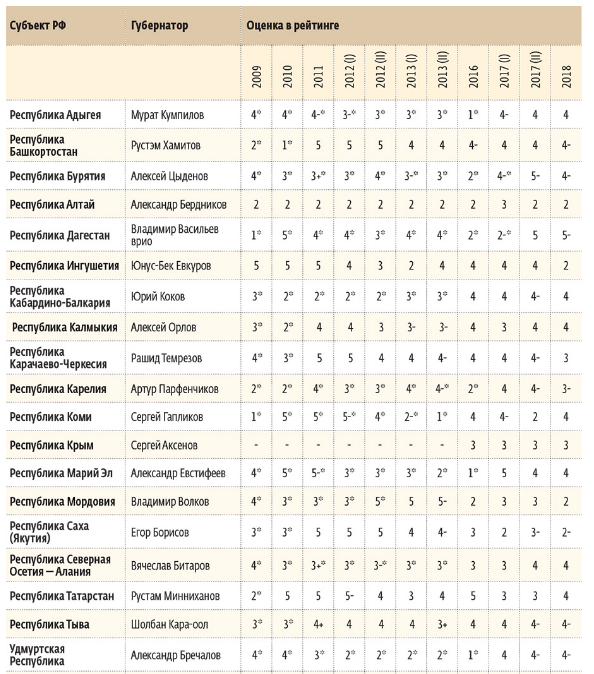 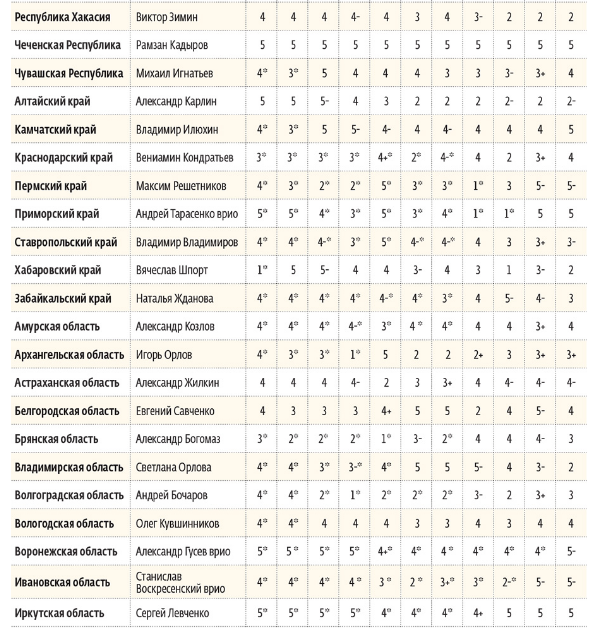 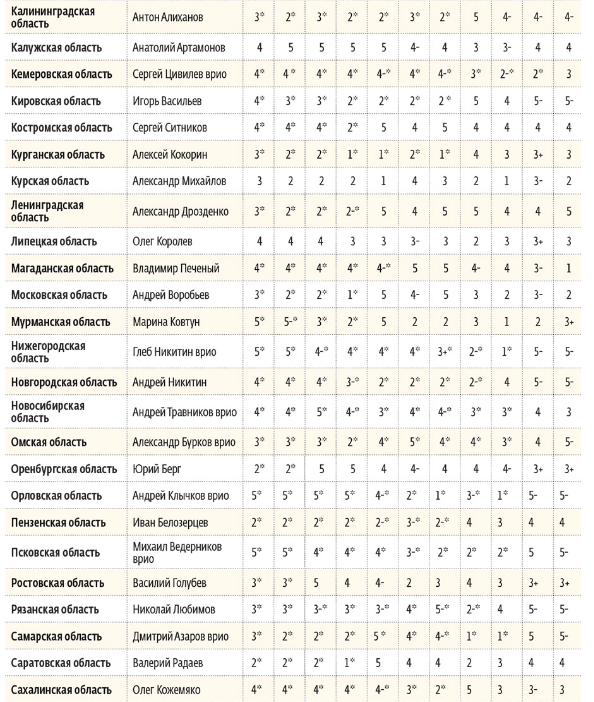 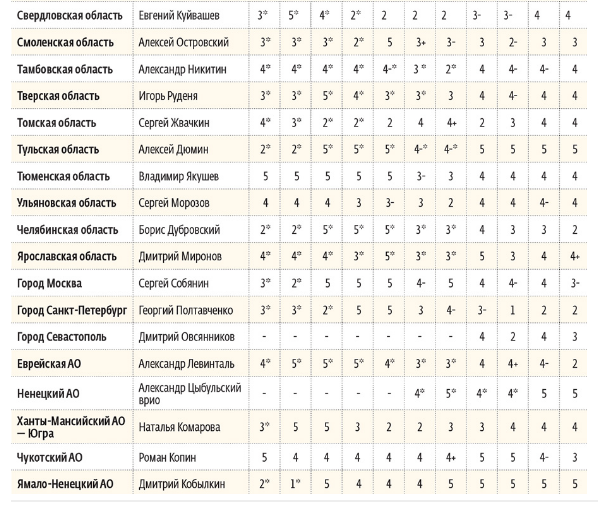 ***Кузница кадров: 7 творцов из администрации президентаПисатели, поэты, режиссеры: кого взрастила администрация президентаТатьяна УстиноваТатьяна Устинова работала в пресс-службе администрации президента России Бориса Ельцина c 1993 по 1996 год. Именно после завершения карьеры в государственном аппарате Устинова начала свой творческий путь, который сделал ее известной каждому россиянину «королевой детектива». Писательница до сих пор является одним из самых популярных в России авторов этого жанра.В прошлом году российский журнал Forbes составил рейтинг самых продаваемых художественных книг в 2017 году, его возглавила книга Татьяны Устиновой «Селфи с судьбой». На момент публикации этого списка было продано более 80 тыс. экземпляров этой книги. А в 2004 году Устинова получила ТЭФИ за сценарий к телесериалу «Всегда говори «всегда».В одном из интервью писательница рассказывала, как непросто ей далось решение покинуть администрацию президента, откуда она ушла вместе со старой командой. «Очень переживала, и это переживание, в общем, отпустило меня нескоро, через несколько лет только», — поделилась Устинова в эфире телеканала ОТР в ноябре прошлого года. А в интервью изданию Ura.Ru Устинова шутила, что на самом деле она является «секретным проектом администрации президента, чтобы отвлекать народ от проблем».Владислав СурковВладислав Сурков — одна из интереснейших и творческих личностей в администрации президента, его политическая карьера началась в начале двухтысячных, когда Владимир Путин впервые стал президентом России. Уже в 2004 году Сурков стал помощником главы РФ, этот пост он занимает до сих пор.А вот про творческую деятельность Суркова известно не всем. Между тем считается, что именно он является автором романа «Околоноля», написанного под псевдонимом Натан Дубовицкий.— роман был опубликован в специальном приложении к журналу «Русский пионер». Впрочем, сам помощник главы РФ информацию об авторстве не подтверждал. Сурков также пишет стихи и даже сотрудничал с группой «Агата Кристи» как автор текстов.Сергей ЯстржембскийВ конце девяностых (с 1997 по 1998 год) Сергей Ястржембский работал заместителем главы администрации президента и являлся пресс-секретарем Бориса Ельцина, а позднее — с 2000 года — стал помощником президента Владимира Путина. Еще на госслужбе Ястржембский увлекался фотографией и в свободное время даже делал фото кремлевских крыш.Уйдя из администрации, он серьезно занялся документальным кино. В 2014 и 2017 году Ястржембский был удостоен премии «Золотой орел» в сфере кинематографа и телевидения в качестве режиссера-документалиста.Вниманием жюри были отмечены два его фильма. Один из них — «Африка: Кровь и красота» — был снят по мотивам путешествий Ястржембского в 12 африканских стран, которые он объехал за четыре года. Второй фильм, получивший «Золотого Орла», был снят в документально-криминальном жанре. Картина рассказывает о масштабной проблеме истребления слонов и причинах популярности этого страшного «промысла».Марина ЮденичРоссийская писательница, журналистка и блогер Марина Юденич в течение двух лет — с 1994 по 1996 год — работала в администрации президента, где являлась заместителем главы информационного управления. Затем она около полугода занимала пост пресс-секретаря Бориса Ельцина. На президентских выборах 2012 года Марина Юденич была назначена доверенным лицом Владимира Путина. В конце девяностых были опубликованы первые романы Юденич — она пишет в основном в жанре психологического детектива, сейчас в ее библиографии 13 произведений.«Администрация президента — организация, которая обеспечивает деятельность президента, и там естественно много творческих людей. Всегда были, есть, и надеюсь, что будут», — сказала Марина Юденич в беседе с «Газетой.Ru».Джахан ПоллыеваСвою карьеру в администрации президента Джахан Поллыева начала в 1992 году с должности консультанта. Затем она участвовала в подготовке проекта Конституции РФ, а в 1997 году Поллыева стала помощником руководителя администрации. Позднее — с 1998 по 2004 год — она работала заместителем руководителя сначала в ельцинской, а затем и в путинской администрации.В 2016 года Джахан Поллыева завершила свою карьеру во властных структурах, покинув пост главы аппарата Госдумы.Поллыева писала речи всем трем президентам, управлявшим страной с момента развала СССР: Борису Ельцину, Владимиру Путину и Дмитрию Медведеву — ее даже называли «главным спичрайтером Кремля».С момента начала своего творческого пути Поллыева подарила россиянам несколько всеми любимых популярных песен, в том числе «Опять метель» в исполнении Аллы Пугачевой. Текст песни был создан в соавторстве с Константином Меладзе. Кроме того, стихи поэтессы часто появляются в «Русском пионере».Cергей АбрамовСергей Абрамов, автор культовой в СССР повести «Выше радуги», по которой был снят одноименный фильм, где звучали песни Владимира Преснякова, тоже работал в администрации президента. С 2000 года Абрамов являлся первым заместителем главы управления внутренней политики. Позднее, в 2001-2004 годах, он работал секретарем президентских Советов по культуре и искусству, по науке, технологиям и образованию, а также по спорту.Снятый по мотивам произведения Абрамова «Выше радуги» фильм впервые вышел на телеэкранах в 1986 году. Создавал картину «отец мушкетеров» — режиссер Георгий Юнгвальд-Хилькевич.Он же сделал экранизации еще двух произведений Абрамова — так появились кинокартины «Двое под одним зонтом» и «Сезон чудес». Кстати, в отличие от многих своих коллег по АП, Абрамов сначала добился признания как журналист и писатель, и только потом пошел на госслужбу.Евгений  ВелтистовЕвгений Велтистов, подаривший нам историю об Электронике, трудился в аппарате ЦК КПСС — предтече администрации президента. Он жил в эпоху шестидесятников, когда партийная работа в отделе пропаганды уживалась с творческим процессом. Помимо этого, Велтистов работал на телевидении и в прессе — он писал для популярного тогда журнала «Огонек».Несмотря на столь официозную партийную работу, Велтистов смог создать культовую повесть о мальчике Электронике.Она носила название «Электроник — мальчик из чемодана. Повесть-фантазия». Именно по прототипу главного героя впоследствии был снят многосерийный фильм «Приключения Электроника».Велтистов писал в жанре детской научной фантастики, которая в СССР имела большую популярность, на его книгах выросло несколько поколений советских детей. В 1982 году за историю с роботом Электроником — двойником школьника Сережи Сыроежкина — Велтистов был удостоен Государственной премии СССР.Партии и общественные движения«Единой России» предлагают ребрендинг в стиле КПССПартийцы из регионов хотят вернуть организации на производстве и политинформациюРегиональные отделения «Единой России» готовят предложения по реформе партии. Единороссы из Удмуртии, Приморья и Ставропольского края хотят организовывать первичные отделения партии на предприятиях «по производственному принципу», изменив для этого федеральное законодательство. Сейчас закон предусматривает создание отделений только по территориальному принципу. Кроме того, региональные единороссы хотят воспитывать сторонников «со школьной скамьи» и возродить систему политинформации. В руководстве «Единой России» заявили, что примут решение по итогам майской партконференции.Отделения «Единой России» 30 апреля должны завершить обсуждение своих предложений по модернизации партии. Федеральное руководство обсудит их в мае на партконференции «Единая Россия. Направление 2026». Инициатива модернизации или ребрендинга исходила от назначенного в декабре 2017 года секретарем генсовета «Единой России» Андрея Турчака.Одно из самых распространенных предложений единороссов — предусмотреть в партийном уставе создание первичных отделений на предприятиях. «Наши организации расположены только территориально. Люди же просят, чтобы при каждом предприятии, как в советские времена, были какие-то партийные организации»,— сообщил глава удмуртского отделения Владимир Невоструев. Единороссы Приморского края также предлагают организовать «партийные группы по производственному принципу». «Это позволит повысить эффективность реализации партийных проектов с точки зрения выполнения задач, озвученных в послании президента, и значительно усилит проект "Партийная мобилизация" в следующем избирательном цикле»,— говорят в приморском отделении.Ставропольские единороссы уверены, что следует «разрешить людям объединяться в партийные организации по месту их работы и даже по интересам».Создание партийных организаций на предприятиях запрещено законом. В п. 9 ст. 4 закона «О политических партиях» говорится, что «структурные подразделения» партий создаются «только по территориальному признаку». Создание партотделений не допускается также в органах госвласти и местного самоуправления, в Вооруженных силах РФ, «в правоохранительных и иных государственных органах, в государственных и негосударственных организациях». Башкирское отделение «Единой России» предлагает изменить этот пункт закона и предусмотреть в нем «возможность создавать первичные отделения на производстве».Единороссы считают необходимым усилить работу с молодежью. Новосибирский единоросс Василий Носков отметил, что сторонников необходимо готовить уже со школы, пока же эта работа, по его словам, никак не ведется. Лидер новосибирского отделения Валерий Ильенко добавил, что партии непросто доносить свои идеи и до студентов. «"Молодая гвардия" (МГЕР) у нас никакая и звать их никак,— раскритиковал он молодогвардейцев.— В области — 44 партийных отделения и всего 12 отделений МГЕР. Их работа не видна. МГЕР не является молодежным крылом партии». Депутат заксобрания Александр Морозов полагает, что МГЕР нужна идеология, как у комсомола. Раскритиковали «Молодую гвардию» и единороссы Коми, которые считают, что МГЕР «не в полной мере соответствует представлениям о том, как нужно взаимодействовать с подрастающим поколением». Партийцы предлагают выстроить вертикаль, которая бы обеспечила последовательную работу со сторонниками, начиная со школьной скамьи.Еще одна инициатива отделения Коми — возрождение системы политинформации, которая работала в советское время. Единороссы полагают, что «профессиональные лекторы и агитаторы» могли бы проводить «информационные дни», встречаться с «трудовыми коллективами».Глава юрслужбы КПРФ Вадим Соловьев заявил, что большинство «руководящих кадров единороссов воспитано при комсомоле, и к советскому же пытаются возвратиться». «Но в советское время была другая ситуация, на парткомах директора предприятий получали по полной программе. Сейчас это приведет только к усилению административного ресурса: прямо заявить, что ты состоишь в КПРФ, да еще и создать ячейку компартии — на большинстве предприятий это будет равносильно самоубийству»,— считает господин Соловьев.Политолог Александр Кынев напомнил, что одним из мотивов запрета КПСС Конституционным судом в 1992 году было существование партийных отделений на производстве. «Запрет таких ячеек был одним из символов перестройки, видимо, единороссы об этом забыли. Похоже, партия инстинктивно движется к полутоталитарной системе и будет это делать. Это ничем хорошим не кончилось для КПСС, не кончится и для "Единой России"»,— заявил эксперт.Также единороссы предложили создать приложение «Единой России» для смартфонов. В ставропольском отделении придумали для него название — «Партбилет». Член политсовета «Единой России» в Набережных Челнах (Татарстан) Евгений Ивлев предложил создать «партийную социальную сеть», которая бы «позволяла активизировать межличностное взаимодействие членов партии, обмен информации и практик». Также на местах считают нужным расширить перечень партийных проектов: в Иркутской области хотели бы добавить «Сельскую среду», в Орловской области — «Земский учитель». Приморские единороссы предложили сделать партийные взносы обязательными и «сохранить позиционирование "Единой России" как партии власти». В Пермском крае единороссы, напротив, полагают, что «от словосочетания "партия власти" нужно уйти и перейти к наименованию "партия путинского большинства"».Андрей Турчак сказал, что «дискуссии об обновлении партии уже прошли в 55 регионах, в них приняли участие более 14 тыс. активистов и сторонников партии». По его словам, «предложения поступают самого широкого спектра: например, по созданию партийного проекта о развитии системы переработки мусора в стране». Итоги дискуссий поступают в исполком «Единой России», там они обрабатываются и формулируются в конкретные направления работы. «Решения по новым направлениям работы» будут приняты по итогам партконференции 18–19 мая, сказал секретарь генсовета «Единой России».***Столичные «Справидливоросы» определились с кандидатами в Мосгордуму и мэрыВ ходе прошедшей сегодня (27 апреля) отчётно-выборной конференции московского регионального отделения политической партии "Справедливая Россия" столичные эсэры не только подвели итоги деятельности за отчётный период, но и избрали новое руководство регионального отделения, а также определились с кандидатурой от партии на предстоящих выборах мэра Москвы, которые должны состояться осенью 2018 года.Московское региональное отделение "Справедливой России" по итогам конференции возглавил секретарь президиума центрального совета партии по международным вопросам Александр Романович — он был избран председателем совета регионального отделения на два года в ходе процедуры тайного голосования делегатов конференции. Ранее политик занимал пост заместителя председателя Государственной думы России шестого созыва, а также был советником руководителя фракции СР в нынешнем созыве Госдумы Сергея Миронова. Следует отметить, что Александр Романович также был выдвинут региональной партконференцией справороссов в качестве кандидата на пост мэра Москвы на выборах, которые должны состояться осенью нынешнего года в единый день голосования.Как отметил в своём комментарии по итогам региональной партийной конференции новый глава столичных справороссов Александр Романович, основной упор партия сделает на непосредственную работу по решению конкретных проблем москвичей на территориях, а также завоевание мест в муниципальных советах всех уровней:— Задача любой политической организации — это участие в выборах, участие в выборных кампаниях. Наша партия, в данном случае региональное отделение Московской городской организации, будет участвовать во всех выборах, которые пройдут на территории города Москвы. В ближайшее время состоятся выборы мэра Москвы, но их можно с большой натяжкой назвать выборами. Вот я сегодня об этом говорю — и это позиция нашей партии. Когда принимался закон о выборах глав регионов, мы голосовали против муниципального фильтра, но этот фильтр до сегодняшнего дня остаётся, поэтому здесь получаются не выборы, а некий договорной вариант… Мы, безусловно, будем участвовать, но за результаты — плохие или хорошие — сегодня отвечать и говорить очень сложно. В общих чертах, безусловно, на выборах мэра мы будем говорить о базовых принципах формирования муниципальных органов власти, муниципальной программы, для нас это важно. Москва — это большой муниципалитет. Как бы мы ни представляли это субъектом Федерации, но по существу это, в конечном итоге, муниципалитет.Также в ходе конференции определились и кандидатуры на выборы депутатов Московской городской думы. Помимо Романовича от столичного отделения "Справедливой России" в парламент Москвы будет выдвинут и Александр Лучин.Напомним, ранее Лучин был заместителем министра внутренней политики правительства Тульской области, а в настоящий момент является руководителем Федерального проекта по безопасности и борьбе с коррупцией по ЦФО.Александр Лучин отметил тот факт, что нынешняя так называемая "несистемная оппозиция", контролирующая отдельные районы в Москве, не представляет никакой позитивной повестки и не занимается решением насущных проблем избирателей в своих округах. При этом Лучин признал, что в случае согласования партийным руководством его кандидатуры готов побороться за пост в новом созыве Московской городской думы:— Да, если партия доверит мне такую роль, то я готов пойти и избираться в Мосгордуму. Я считаю, что сейчас настало время принятия справедливых решений, наша партия имеет большой опыт как в Государственной думе, так и в региональных отделениях. Считаю, что опыт, который я приобрёл в Тульской области, его надо перенести на Москву, пытаться пойти избираться. Потому что у нас в Москве ситуация складывается таким образом, что нынешние оппозиционеры, как они себя называют, — они несут совершенно деструктивную повестку и не представляют чаяний народа, которые они должны отстаивать. Они их совершенно не отстаивают. Они пытаются дестабилизировать обстановку в стране, но нисколько не пытаются помочь своему избирателю. Всё это надо исправить.Россия и мирПока россияне беднели, поляки разбогатели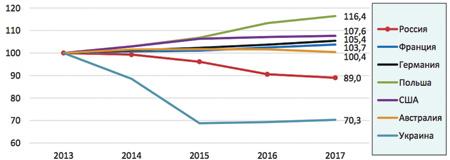 Динамика реальных располагаемых доходов населения в разных странах. В процентах к уровню 2013 года.Потребуется не один год, чтобы преодолеть последствия самого длительного за 20 лет падения доходов населения. Реальные доходы россиян по отношению к уровню докризисного 2013-го сократились за четыре года на 11%. При этом доходы жителей некоторых других стран росли. В лидеры выбилась Польша: там за четыре года рост реальных доходов населения составил более 16%. Об этом сообщают специалисты Института экономики роста (ИЭР) им. Столыпина и Института народнохозяйственного прогнозирования Российской академии наук (ИНП РАН).Если сравнить накопленную динамику реальных доходов населения в 2013–2017 годах, то можно сделать вывод, что «Россия уступает по этому показателю большинству крупных стран», сообщают исследователи ИЭР и ИНП РАН. В своем исследовании они приводят данные для семи стран, по которым, как уточняется, есть сопоставимая информация и которые относятся к определенной группе: к развитым экономикам, странам Восточной Европы и государствам постсоветского пространства. Это Россия, Франция, Германия, Польша, США, Австралия, Украина.В России реальные доходы населения сократились за четыре года к уровню 2013-го на 11%, подсчитали экономисты с опорой на официальную статистику. Если брать указанные семь стран, то за 2013–2017 годы хуже динамика была только у Украины: там, по данным ИНП РАН, реальные доходы населения снизились за четыре года примерно на 30%. А лучший показатель в Польше: рост на 16,4%.В пресс-службе ИЭР пояснили вчера «НГ», что Польша по росту доходов населения, конечно, не безусловный лидер в мире, «но она демонстрирует устойчивую положительную динамику в течение ряда лет». Это связано с тем, что «польская экономика достаточно удачно встроилась в европейские цепочки создания добавленной стоимости, став производителем конечной продукции, поставляемой на самые разные рынки, в том числе на российский», сообщают в ИЭР. «Достаточно сказать, что даже в условиях мирового кризиса 2008–2009 годов польская экономика в отличие от большинства стран Евросоюза продемонстрировала положительные темпы роста ВВП. Следует также учитывать, что более высокие темпы роста реальных доходов в Польше связаны с их низким базовым уровнем по сравнению с более развитыми странами ЕС: Германией, Францией, Италией и т.д.», – добавляют исследователи.Но вернемся к России. «Длительный, более четырех лет подряд, период снижения уровня реальных доходов населения законсервировал структурные проблемы, связанные с достаточно низким уровнем жизни большей части российского населения, – обращают внимание специалисты ИЭР и ИНП РАН. – При текущих уровнях доходов крайне сложно рассчитывать на динамичное повышение качества жизни, расширение уровня частных вложений в развитие человеческого капитала, выстраивание эффективной системы социальной поддержки и пенсионного обеспечения».Такая динамика реальных доходов населения РФ «отражает общее снижение конкурентоспособности нашей страны в мировой экономике и ухудшение ее привлекательности для работников с высоким уровнем квалификации», добавляют экономисты. Особое внимание они уделяют предпринимательским доходам. «Доля доходов предпринимателей в структуре доходов россиян в 2016 году по сравнению с 2000-м упала в два раза», – сообщают авторы исследования.«В январе 2018-го реальные доходы населения РФ не изменились по сравнению с соответствующим периодом 2017-го, а в феврале 2018-го выросли в годовом выражении на 4,4%. С высокой долей вероятности можно говорить, что длительный тренд снижения уровня жизни удалось переломить», – допускают экономисты. Однако преодоление последствий самого длительного с 1998 года спада доходов населения при низких темпах экономического роста (1,5–2,5% в год) «может затянуться на несколько лет», предупреждают они. Так что вопрос повышения уровня благосостояния граждан приобретает не менее значимый характер, чем наращивание инвестиций, уточняют исследователи.«Главным фактором роста доходов в России будет динамика зарплат в частном секторе. Она, в свою очередь, будет связана как с общей экономической ситуацией, так и с состоянием корпоративного сектора. По мере ускорения экономического роста можно ожидать постепенного роста и доходов от предпринимательской деятельности всех уровней», – пояснили в ИЭР.Опрошенные эксперты при этом говорят, что, например, одной индексацией зарплат бюджетников общую ситуацию с доходами не выправить. «Во-первых, бюджетники хоть и многочисленная категория занятых людей в России, но не единственная. Без повышения доходов предпринимателей (а значит, и людей, занятых в их компаниях) общий рост благосостояния невозможен, – замечает член Торгово-промышленной палаты Анна Вовк. – А во-вторых, реальный рост доходов у бюджетников часто оказывается не столь значительным, как на бумаге. Многие бюджетные организации вынуждены придумывать множество уловок, чтобы и указы по повышению зарплат выполнить, и в бюджет уложиться». «В частном секторе с этим проще: повышение зарплат в большинстве случаев действительно ведет к повышению доходов», – добавляет Вовк.«Безусловно, предпринимательство – драйвер экономики, но Россия идет сейчас своим путем. Мы видим повышение внимания к бюджетным организациям. Как можно предположить, идет откат к советскому пониманию развития, что предполагает возвращение госплана и естественное снижение числа предпринимателей в целом», – опасается управляющий партнер компании «2К» Тамара Касьянова.В свою очередь, член президиума «Опоры России» Ирина Капитанова обращает внимание на то, что «рост доходов и населения в целом, и предпринимателей в частности зависит в нашей стране в основном от одного главного фактора – от цен на углеводороды». По словам эксперта, «это, конечно, утрированный подход, но в целом верный: будет дорогая нефть, будут в экономике деньги, будут заказы и работа». «Конечно, есть еще много факторов, таких как дешевые кредиты, низкие налоги, правовая система и т.д. Но все это не заработает, если не появятся живые деньги», – считает Капитанова. На экспорт технологий эксперт возлагает значительно меньше надежд, чем на сырьевой. Новости из регионовТянут на дно. Почему Дальний Восток не может вылезти из долговой ямыНа этой неделе появились новые данные о долгах Дальнего Востока — в общей сложности регионы должны 166,3 миллиарда рублей банкам и федеральным ведомствам. В лидерах — Якутия с долгом в 50,7 миллиарда рублей, Хабаровский край, набравший займов на 46,1 миллиарда рублей, и Амурская область, задолжавшая 28,7 миллиарда рублей. Почему Дальний Восток в долгах как в шелках при том, что в макрорегион вкладывается немало сил и средств, - в материале «ФедералПресс».«Якутия потеряет самостоятельность»Минвостокразвития и всевозможные агентства, созданные в целях развития Дальнего Востока, бодро рапортуют о реках инвестиций, текущих в макрорегион. И инвесторы тут новые появляются, и проекты новые создают, и налоговые отчисления растут как грибы... Однако факт остается фактом: Дальний Восток погряз в долгах. Никому ничего не должна лишь Сахалинская область. Якутия же набрала займов на 50,7 миллиардов рублей. Колыма и ЕАО должны 14,7 и 5,5 миллиарда рублей соответственно. На Чукотке «висит» 11 миллиардов, Приморье задолжало 5,4 миллиарда, а Камчатка — 4,2 миллиарда рублей. На фоне Якутии — правда, мелочь.Депутат Государственной Думы от республики Саха (Якутия) Федот Тумусов видит опасные перспективы для территории.«В России есть регионы, где все хуже: но это не повод успокаиваться. Республиканский долг растет и дальше: на начало 2017 года он составлял 44,9 миллиарда. Рост вполне заметный. А если добавить существенное сокращение доходов республики, то картина предстает совсем не радужная», - рассуждает парламентарий.По мнению депутата, Якутия движется к опасной черте, поскольку любой долг нужно рано или поздно отдавать. При этом, отмечает Тумусов, не очень понятно, как это сделать.«Таким образом, нам в будущем может грозить переход на казначейское сопровождение, или, простыми словами, потеря финансовой самостоятельности: федеральный центр уже применял такой механизм к ряду субъектов РФ», - резюмирует депутат.«Вкладывают деньги в развитие? Это пустая формулировка»Доцент школы экономики и менеджмента ДВФУ, кандидат экономических наук Максим Кривелевич не видит ничего удивительного в сложившейся ситуации: он отмечает, что долги и дальше будут расти.«Разговоры о развитии Дальнего Востока и само развитие Дальнего Востока — это не одно и то же. От разговора два мешка в пространстве не переместятся. Нынешние долги — это нормальное следствие отношений регионов и Москвы, точнее, полной зависимости регионов от федерального центра. Главы субъектов, правительства вроде бы наделены бюджетными полномочиями, но давайте вспомним майские указы, например... Доходам неоткуда взяться — в России кризис уже десять лет длится. Граждане становятся беднее, соответственно и регионы беднеют», - пояснил в беседе с корреспондентом  Максим Кривелевич.Экономист подчеркивает, что и налоговые отчисления из пустоты возникнуть не могут. Особенно на Дальнем Востоке, где покупательская способность падает из года в год.«В развитие Дальнего Востока вкладываются деньги... Это пустая формулировка, не несущая никакого смысла. Любые доходы — это расходы, и наоборот. Невозможно построить богатую страну при бедных гражданах. Жители ничего не покупают у компаний, компании, соответственно, не могут платить налоги. Те регионы, у которых нет ни газа, ни нефти, прозябают. Выигрышные регионы на Дальнем Востоке — это Якутия и Сахалин», - заявил эксперт.Кривелевич поясняет, что долги Якутии не стоит рассматривать как признак нищеты региона. Напротив, республика выглядит надежным заемщиком.«Долги по кредитным картам как правило у богачей, а не у бедняков. Банк не займет человеку, у которого ничего нет. И если бы на месте Якутии была другая область, то она бы и не набрала такого долга, поскольку никто попросту бы денег не дал. Якутия — современная республика с привлекательным инвестиционным климатом. Так что у них ситуация не самая плохая на Дальнем Востоке», - убежден экономист.«Негативные тенденции пересиливают»Руководитель института подготовки кадров высшей квалификации ВГУЭС, доктор экономических наук Александр Латкин мнение коллеги в целом разделяет, так же говоря о бедности населения Дальнего Востока.«Есть такой показатель, как бюджетная обеспеченность в расчете на человека. Это самый прозрачный показатель, на мой взгляд. И на протяжении многих лет он очень низкий. Приморье, например, занимает последнее место в ДФО. Хотя, казалось бы, у региона все есть. Но налоговых поступлений меньше, чем должно быть. На Дальнем Востоке в принципе экономика слабая, а уж в условиях кризиса... Негативные тенденции пересиливают попытки правительства стабилизировать ситуацию. Производство крупных предприятий все равно сворачивается, средние предприятия банкротятся. Очень много бедного населения, к тому же. При этом Дальний Восток зависит от импорта — из-за роста курса доллара предприятия приостанавливают свою деятельность», - отметил Александр Латкин.Из-за сворачивания деятельности предприятий, разумеется, отсутствуют налоговые поступления. Регионам не хватает своих денег на нормальную деятельность, поэтому бесконечно приходится лезть в новые долги.«Прошло четыре года с момента создания ТОРов, уже можно давать оценки. Результаты, к сожалению, не соответствуют ожиданиям. Не все резиденты свободного порта уже работают и реализуют проекты. Я бы оптимистично сказал: давайте еще подождем! Но оптимизма все меньше...» - резюмировал эксперт.Весь спектр мненийОбщественное мнениеКого мы любим, а кого ненавидим? ВЦИОМ опубликовал новый рейтинг симпатий и антипатий россиян к общественным институтам. Он впечатляет противоречивостью. Лидерами симпатий стали Российская армия (86 процентов), РПЦ (68 проц.) и СМИ (56 проц.). Рейтинг антипатий возглавили оппозиция (38 проц.), судебная система (36 проц.), профсоюзы (30 проц.) и партии (27 проц.). Однако опасно с ними рядом... все те же лидеры симпатий - СМИ (26 проц.) и РПЦ (14,5 проц.). Этот "винегрет мнений" не должен пугать. Когда церкви как воздается ("за восстановление храмов и исторической памяти"), так и достается (то за "терпимость к кинопрокату "Матильды", то за выходки "попов на "Мерседесах") это зеркало общественного сознания, расколотого противоположными представлениями и ищущего единения.И в Институте социологии РАН, и во ВЦИОМ, и в СПЧ, текущий рейтинг одобрения и неодобрения людьми общественных институтов тоже не считают чем-то неординарным. А противоречия в оценках (например, партии предлагают как "все запретить", так и "создать реальную многопартийную систему") - "новой нормой". С точки зрения социологов, она отражает давнее противостояние общественных сил традиционалистов и модернистов и их устойчивое равновесие. По замерам последних 15-17 лет, 52 проц. россиян уверены, что перемены нужны всегда, 48 проц. - "все перемены к худшему". Но... Интересно, что 70 проц. опрошенных среди обеих групп считают, что лучше добиться меньшего успеха в жизни, но не переступать через мораль (70 проц. "моральных людей" - это большой человеческий капитал). Но 30 проц. не скрывают, что чтобы чего-либо добиться в жизни, "приходится переступать через моральные принципы".При этом среди и традиционалистов, и модернистов 70 процентов считают, что "Россия - особая цивилизация", а 25 проц. - "Россия как все" - и должна жить по универсальным правилам.Как показывают замеры социологов, у нас формируется вторая, менее карикатурная и более симпатичная теневая оппозиция - малый бизнес, часть бюджетников - врачи, госслужащие, ученые, а также священнослужители и офицеры иногда становятся теневыми лидерами оппозиционных умонастроений. Именно этот "совокупный лидер", а не назначенная или "креативная" оппозиция создает антирейтинги некогда ключевым общественным системам - например, профсоюзам.- Армия, например, лидирует в общественных опросах, - считает главный научный сотрудник Института социологии РАН Андрей Андреев, - потому что 2014 год в Крыму и в 2017 году в Сирии показали, что Российская армия сильна и эффективна. И теперь даже те, кто демонизирует новую российскую идентичность, признают, что она приобретает самостоятельное звучание и содержание. Поэтому Россия в мире многими начинает "прочитываться" как страна, которая, реформируясь, делает ставку на человеческий фактор, а Запад - на безлично отчужденные высокие технологии.Как полагают социологи, отражением перетекаемости настроений и предпочтений является высокий антирейтинг судебной системы. Из чего ученые заключают, что угроза общественных потрясений в России исходит не от "креативной" оппозиции, не от цен на нефть, не от националистов, а от внесудебных расправ.- Угроза внесудебных расправ в России есть, - говорит глава Совета при президенте России по развитию гражданского общества и правам человека Михаил Федотов. - Именно поэтому одна из задач предстоящей реформы судебной системы - прекратить зависимость служителей Фемиды от бизнеса и "звонков сверху". И лишь потом можно последовательно поднимать рост законопослушания граждан. Ведь только законопослушные граждане, включая власть и правоохранителей, способны менять жизнь к лучшему.Именно реформы судебной системы, как полагают ученые, могут сбалансировать модернистские и традиционалистские ценности. Их уверенность крепится на том, как россияне позиционируют личные интересы: 56 проц. считают их главными в жизни, а 44 проц. готовы ограничивать личные интересы в угоду общественным.- Раскол? - спрашивает руководитель Центра комплексных социальных исследований Института социологи РАН Владимир Петухов. - Ни в коем случае. Налицо согласие переходного типа. Все понимают, что коней на переправе не меняют. Это промежуточная ценностная среда. В не до конца устоявшемся обществе "плавает" и система ценностей, тяготеющяя к традиционности, но готовая меняться.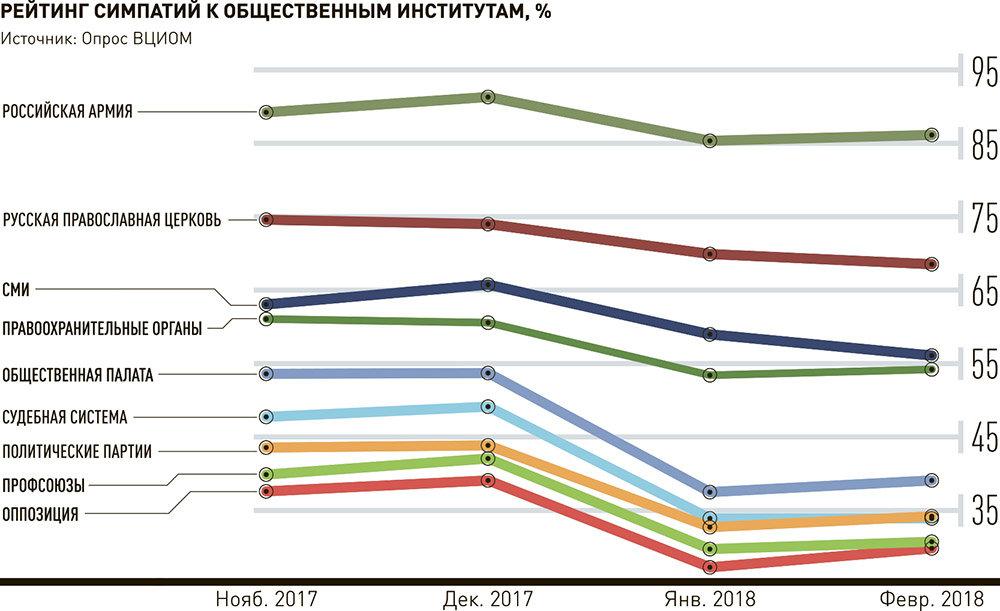 Авторские материалы100 ведущих политиков России в апреле 2018 годаДмитрий Иванович Орлов – генеральный директор Агентства политических и экономических коммуникацийЛидером рейтинга традиционно остается президент Владимир Путин. В апреле в центре внимания находились как события с его участием в сфере внешней политики (в частности, встреча с президентами Турции и Ирана), так и инициативы во внутриполитических вопросах (стоит отметить, например, заседание Госсовета РФ по развитию конкуренции). Второе место по-прежнему занимает Дмитрий Медведев – после встречи с президентом и содержательного отчета перед Госдумой укрепляются его шансы на утверждение в должности премьера в мае.Покидают рейтинг экс-кандидаты в президенты Павел Грудинин и Ксения Собчак, входят в топ-100 влиятельные депутаты Госдумы РФ Павел Крашенинников и Андрей Исаев (93-е и 98-е места соответственно). В группу политиков с очень сильным влиянием возвращается первый замглавы администрации президента Алексей Громов (19-е место), покидает ее первый вице-премьер Игорь Шувалов (25-е место).Федеральная административная элитаВ апреле серьезное влияние на позиции представителей федеральной административной элиты оказали внешнеполитические факторы, а также вопросы безопасности. Сохраняются и значимые тенденции предыдущих месяцев – обсуждение возможного состава нового правительства, политические конфликты (в том числе регионального уровня), информационные атаки.Усиливается влияние директора ФСБ Александра Бортникова, сделавшего ряд значимых заявлений в ходе Московской международной конференции по безопасности (перемещается с 10-го на 8-е место). При этом незначительно теряет позиции секретарь Совета безопасности Николай Патрушев (с 13-го на 16-е место). На фоне действий США и их союзников в Сирии и необходимости реагировать на связанные с этим угрозы усиливается влияние главы Генштаба ВС РФ Валерия Герасимова (с 63-го на 46-е место). На фоне общего усиления напряженности в отношениях с Западом укрепились позиции главы СВР Сергея Нарышкина (с 50-го на 40-е место).Продолжают укрепляться позиции Александра Бастрыкина (с 14-го на 9-е место) – на это влияет как роль Следственного комитета в расследовании трагедии в Кемерове, так и новые внешнеполитические задачи (СК РФ, в частности, запросил у британских властей документы по инциденту в Солсбери). На этом фоне ослабевает влияние генпрокурора Юрия Чайки (с 30-го на 34-е место), настаивающего на расширении полномочий прокуратуры за счет органов следствия (об этом он говорил в ходе ежегодного доклада в Совете Федерации).На позиции высокопоставленных чиновников в апреле повлияла серия информационных скандалов. Так, влияние Эльвиры Набиуллиной (перемещается с 7-го на 12-е место) снизилось как на фоне падения курса рубля, так и после вызвавшего негативный резонанс заявления главы ЦБ РФ о том, что российские пенсионеры «не умеют копить деньги и инвестировать». Серия высказываний пресс-секретаря президента РФ Дмитрия Пескова, сделанных им в ходе ток-шоу «В точку» в Высшей школе экономики, также вызвали волну критических комментариев и негативно сказались на его позициях (с 11-го на 13-е место). На фоне снижения резонанса вокруг предыдущих информационных скандалов отыгрывает позиции вице-премьер Сергей Приходько (рост в рейтинге с 57-го на 49-е место).Заметно ослабевают позиции первого вице-премьера Игоря Шувалова (с 20-го на 25-е место), покидающего группу политиков с очень сильным влиянием на фоне волны сообщений о его скором уходе из органов власти. В то же время укрепляются позиции ряда членов правительства в связи с реализуемыми ими проектами и инициативами. Так, усиливает влияние вице-премьер РФ Дмитрий Козак (с 31-го на 23-е место) – на фоне сообщений о возможности продления ФЦП «Социально-экономическое развитие Крыма и Севастополя до 2020 года», которую он курирует. Укрепляются позиции вице-премьера Дмитрия Рогозина (с 33-го на 29-е место) после его встречи с Владимиром Путиным, одобрившим идею новых аспектов использования системы ЭРА–ГЛОНАСС. Усиливается влияние зампреда правительства Юрия Трутнева (с 40-го на 35-е место), заявившего о планах создания на Дальнем Востоке кластера по развитию высоких технологий. Укрепляются позиции главы Минпромторга Дениса Мантурова, заявившего о планах поддержки российских компаний, подпавших под санкции (с 49-го на 41-е место). Также усиливается влияние министра энергетики Александра Новака (с 53-го на 51-е место), заявившего, что сотрудничество стран «ОПЕК плюс» может быть бессрочным.Укрепляются позиции руководителя Государственно-правового управления президента РФ Ларисы Брычевой (с 34-го на 30-е место): ее «формирующий» визит во Владимирскую область активно освещался в прессе.Партийная элитаЗаметнее всего завершение президентской кампании отражается на позициях представителей партийных элит. Вслед за Григорием Явлинским, покинувшим рейтинг в марте, из топ-100 выбывают еще два кандидата в президенты: Павел Грудинин и Ксения Собчак. Лидеры парламентских оппозиционных партий, напротив, отыгрывают позиции – заметно усиливается влияние Геннадия Зюганова (с 79-го на 62-е место) и Владимира Жириновского (с 86-го на 77-е место). Сказывается снижение внимания СМИ к недавним беспартийным кандидатам президентской кампании, а также приближение региональных выборов.На фоне роста внимания элиты и медиа к праймериз «Единой России», а также презентации политического проекта «ПолитСтартап» укрепляется влияние секретаря генсовета партии Андрея Турчака (с 62-го на 58-е место).Укрепляет позиции председатель совета Центра стратегических разработок Алексей Кудрин (перемещается с 46-го на 37-е место), подвергший критике поддержку государством крупного бизнеса в связи с санкциями.Региональная элитаНа позиции губернаторов существенное влияние оказывают обсуждение их дальнейших карьерных перспектив, предпринимаемые ими усилия по укреплению позиций в своих регионах, а также резонансные скандалы.После встречи с Владимиром Путиным укрепляются позиции мэра Москвы Сергея Собянина (с 16-го на 14-е место). В то же время на позициях главы Санкт-Петербурга Георгия Полтавченко (с 51-го на 59-е место) негативно сказывается новая волна сообщений о его скорой отставке – резонанс в медиасреде вызвало распространение списка из четырех неназванных кандидатов, которые могли бы его заменить.Укрепляются позиции спецпредставителя президента РФ по вопросам природоохранной деятельности, экологии и транспорта Сергея Иванова (с 38-го на 28-е место).После того как Высшая квалификационная коллегия судей рекомендовала на пост главы Верховного суда Дагестана Сергея Суворова, укрепляются позиции врио главы республики Владимира Васильева (с 85-го на 81-е место).Бизнес-элитаКлючевым фактором, повлиявшим на позиции бизнес-элиты, стали последствия американских санкций против России.После введения новых санкций, затронувших их компании, теряют позиции глава ВТБ Андрей Костин (с 29-го на 48-е место), владелец «Реновы» Виктор Вексельберг (с 91-го на 99-е место). Нисходящий тренд коснулся и Аркадия Ротенберга (с 23-го на 31-е место) – очевидно, после включения в санкционный список Минфина США его сына Ильи. При этом укрепляются позиции Романа Абрамовича (с 55-го на 44-е место), не попавшего в санкционные списки.Несмотря на попадание в санкционный список, незначительно укрепляются позиции главы «Газпрома» Алексея Миллера (с 26-го на 24-е место) – очевидно, сказываются позитивные новости о перспективах «Северного потока – 2» (в частности, одобрение властями ФРГ и Финляндии проектной документации трубопровода).ЛУКОЙЛ впервые вышел на первое место по капитализации среди российских нефтегазовых компаний, и это укрепляет позиции Вагита Алекперова (с 60-го на 55-е место). В «Роснано» впервые за 10 лет существования компании заявили о готовности выплатить дивиденды государству; это несколько усиливает позиции Анатолия Чубайса (с 67-го на 64-е место).После встречи с Владимиром Путиным в конце марта укрепляются позиции главы «Транснефти» Николая Токарева (с 94-го на 89-е место). 	Методика исследования АПЭКЭкспертный опрос, на результатах которого основан рейтинг 100 наиболее влиятельных политиков России, проводится методом закрытого анкетирования. В нем принимают участие 26 экспертов: политологи, политтехнологи, медиаэксперты, представители политических партий.Экспертам задается следующий вопрос: «Как бы вы оценили по шкале от 1 до 10 влияние в администрации президента РФ, правительстве РФ, Федеральном собрании РФ следующих российских политиков?»Сначала каждый из экспертов оценивает влияние каждого из кандидатов, представленных в анкете, а затем определяются средние арифметические значения экспертных оценок (средние баллы). Каждый эксперт может добавить персоналии (не более 5), которые, по его мнению, должны быть представлены в рейтинге, но отсутствуют в анкете. Если не представленного в анкете претендента назовут хотя бы два эксперта, он будет оцениваться всеми участниками исследования в следующем месяце.Итоговый рейтинг представляет собой консолидированную оценку влияния 100 российских политиков лидерами российского экспертного сообщества. Персоналии, вошедшие в рейтинг по результатам опроса, распределяются по разделам «Очень сильное влияние» (1–20), «Сильное влияние» (21–50), «Среднее влияние» (51–100).Список экспертовПолитологи, политтехнологи и медиаэкспертыБадовский Дмитрий (Институт социально-экономических и политических исследований); Костин Константин (Фонд развития гражданского общества); Орлов Дмитрий (Агентство политических и экономических коммуникаций); Кузнецов Глеб (Экспертный институт социальных исследований); Марков Сергей (Институт политических исследований); Брилев Сергей (канал «Россия 1»); Дискин Иосиф (Совет по национальной стратегии); Колесников Андрей (Фонд Карнеги); Ремизов Михаил (Институт национальной стратегии); Поляков Леонид (Институт социально-экономических и политических исследований); Калачев Константин (Политическая экспертная группа); Гонтмахер Евгений (ИМЭМО РАН); Михеев Сергей (политолог); Мухин Алексей (Центр политической информации); Симонов Константин (Фонд национальной энергетической безопасности); Туровский Ростислав (Центр политических технологий); Шульман Екатерина (РАНХиГС при президенте РФ); Зудин Алексей (Институт социально-экономических и политических исследований); Иванов Виталий (Фонд развития гражданского общества); Львов Степан (ВЦИОМ); Радзиховский Леонид (политолог), Бовт Георгий (политолог).Представители партийНиконов Вячеслав («Единая Россия»); Куликов Олег (КПРФ); Емельянов Михаил («Справедливая Россия»); Лебедев Игорь (ЛДПР); Иваненко Сергей («Яблоко»).	         АПЭК, 2018 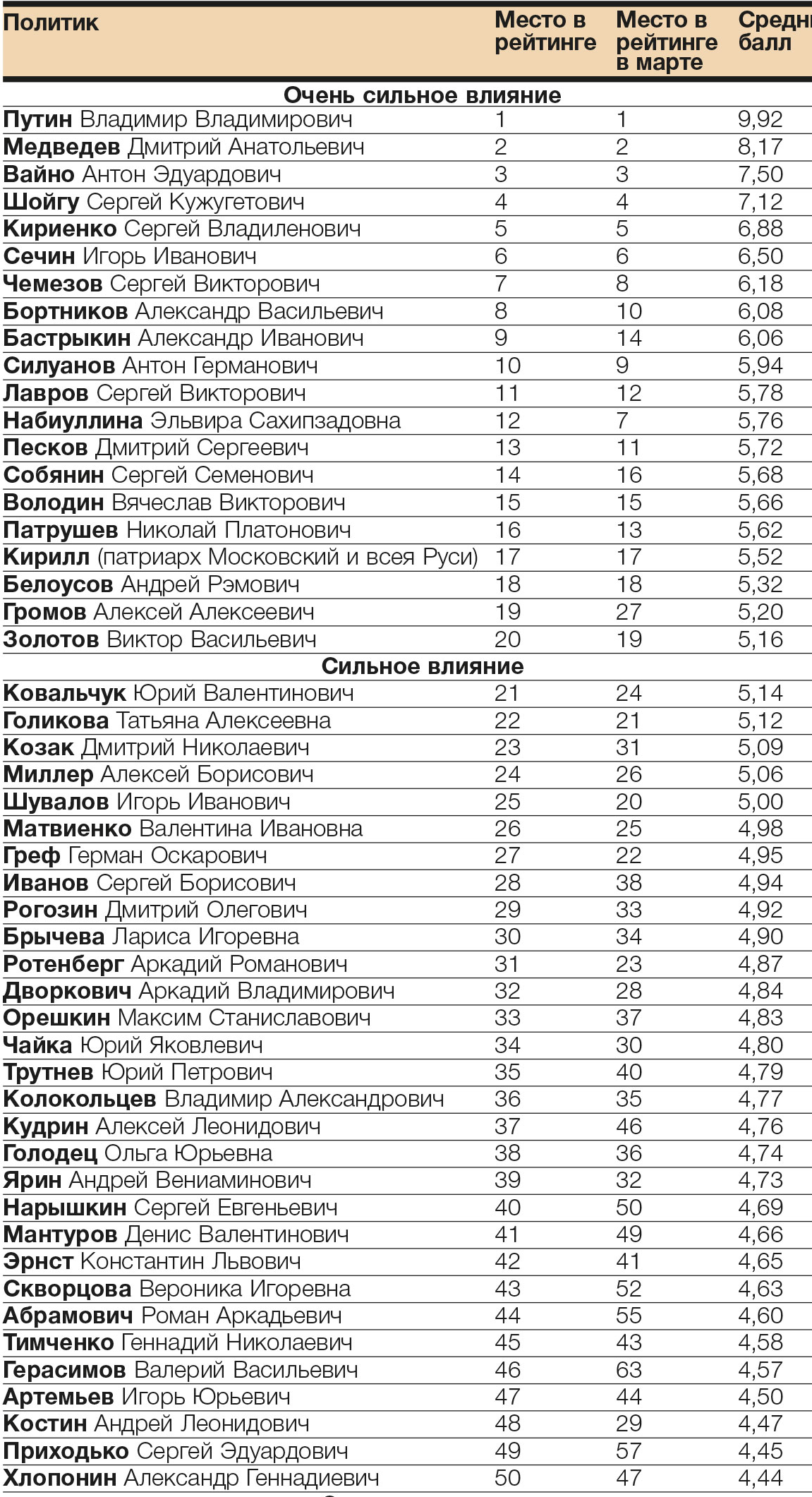 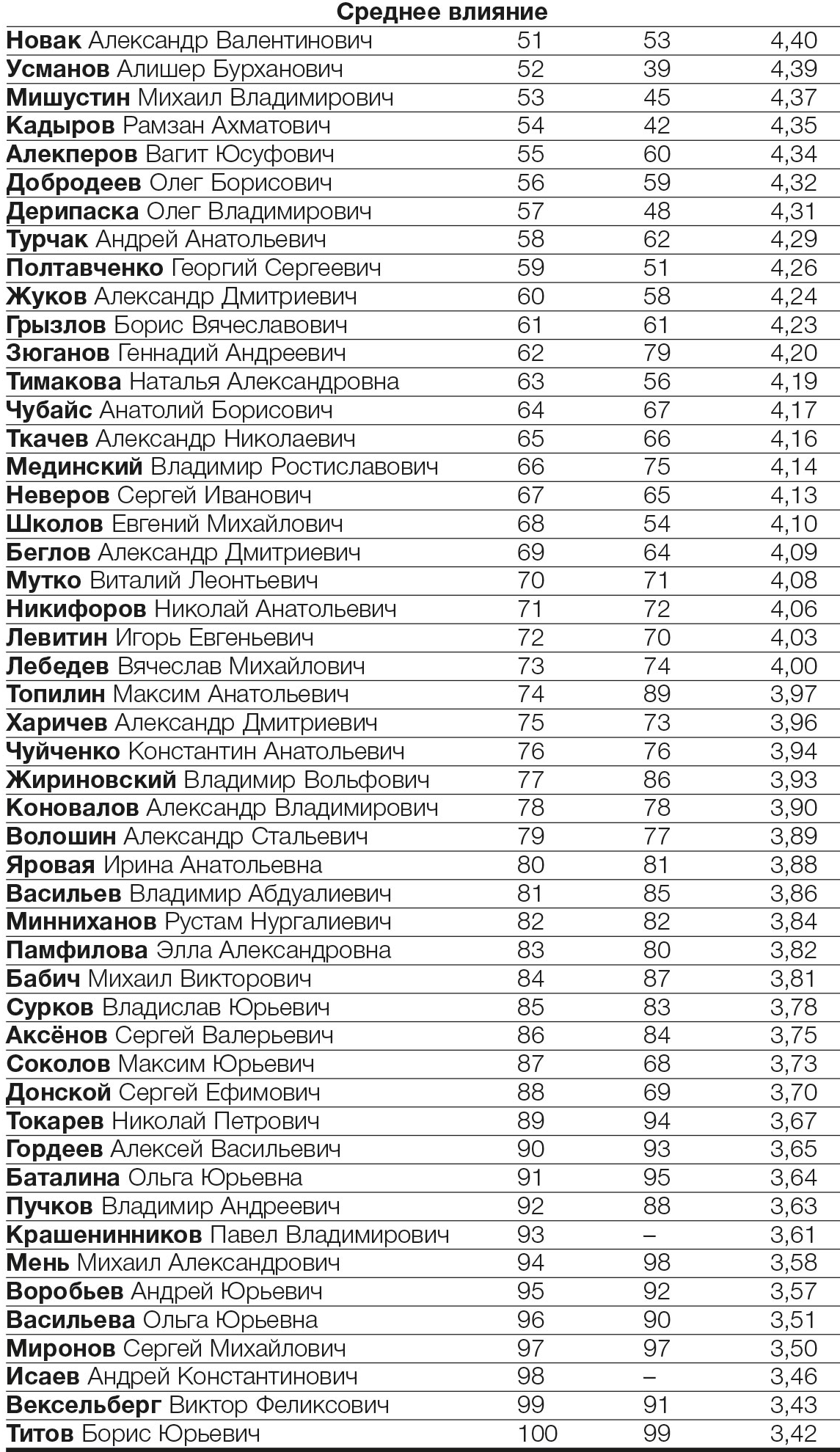 Интервью Интервью торгового представителя России в Великобритании Бориса Абрамова.— Каковы последние данные по торговому обороту между РФ и Великобританией? Как последние события отразились на бизнесе? — На данный момент мы имеем официальные данные ФТС за январь и февраль текущего года. По данным российской статистики, за январь-февраль 2018 года стоимостной объем российско-британской торговли увеличился по сравнению с аналогичным периодом 2017 года на 32,1% и составил 2,2 миллиарда долларов. При этом российский экспорт увеличился на 38,9% и составил 1,61 миллиарда долларов, а импорт увеличился на 16,7% и составил 601 миллион долларов. Это позитивный признак сохранения имеющегося потенциала взаимовыгодного сотрудничества между нашими странами. Бизнес обеих стран не теряет интереса друг к другу, что особенно заметно на фоне сложного контекста сегодняшней геополитической обстановки. Но при этом сотрудничество, безусловно, не может развиваться полноценно без восстановления нормального межгосударственного диалога.— В каких секторах наиболее значительные изменения? Чем они обусловлены?— Наибольшие изменения наблюдаются в несырьевом экспорте из России — он вырос в два раза (+116,2%). При этом несырьевой неэнергетический экспорт увеличился в 2,5 раза (+153,2%). Высокий рост продемонстрировали высокотехнологичные товары (+22,9%). В структуре российского экспорта в товарной группе "Жемчуг. Драгоценные камни, металлы" увеличение в восемь раз; в группе "Продукция химической промышленности, каучук" — в два раза. Традиционно уверенные позиции заняла минеральная продукция (+21,4%); "Металлы, изделия из них" (+44,8%); "Древесина и целлюлозно-бумажные изделия" (+25,8%). Кроме этого, наметилась положительная динамика в группе "Кожевенное сырье, пушнина и изделия из них" — рост в пять раз. Все это свидетельствует о продолжении тенденции прошлого года, когда темпы роста несырьевого экспорта России достигли рекордного за последние десять лет уровня в 19%.— Как идет диалог между двумя странами на фоне нынешнего дипломатического конфликта? Есть ли планы у компаний по этой причине приостановить сотрудничество?— К сожалению, российско-британский бизнес с 2014 года вынужден развиваться в сложных условиях. И последние события общий климат, конечно же, не улучшают. Тем не менее деловые круги двух стран даже при таких неблагоприятных обстоятельствах находят возможности для развития сотрудничества, и торговая статистика — тому подтверждение. Да, какие-то проекты оказываются упущенными, какие-то не реализованными, но появляются новые. Скажем, в таких важных для обеих стран сферах, как цифровизация экономики или финансовые технологии. В этом направлении Россия и Великобритания ведут конструктивный диалог, например, в совместной работе по развитию Москвы как международного финансового центра, где идет непрерывная двусторонняя работа. Однако, как мы видим сегодня, спектр экономических возможностей значительно сужается на фоне усложняющейся политической обстановки в двусторонних отношениях.— Великобритания опубликовала доклад по своей программе в Арктике, указала, что хочет занять там лидирующие позиции среди неарктических стран. Какие совместные проекты между РФ и Британией идут или продолжаются по Арктике? Есть ли планы о новых проектах? О каких?— Прежде всего надо отметить, что сам факт ведения совместных проектов — это уже очень хороший сигнал. Хочется верить, что взаимные деловые интересы в самой холодной части нашей планеты будут способствовать потеплению российско-британских отношений и на Большой земле. В докладе "Beyond the Ice: UK policy towards the Arctic", о котором вы говорите, Россия упоминается в разделе о науке. Научная сфера взаимодействия всегда оставалась в фокусе обеих стран.В сентябре прошлого года прошла крупная встреча между представителями четырех британских университетов: университета Абердина, университета Дарема, университета Ливерпуля, Кембриджского университета и трех российских образовательных учреждений: Северного (Арктического) федерального университета, Европейского университета в Санкт-Петербурге и Санкт-Петербургского университета. Участники с обеих сторон представили обзор основных направлений совместной работы в арктической зоне. В рамках перекрестного Года науки и образования в 2017 году обсуждался также вопрос о содействии созданию российско-британской рабочей группы по Арктике.Арктика находится в стадии освоения, поэтому совместные научные экспедиции — это хорошая точка соприкосновения между нашими специалистами и учеными. Перспективным должно стать сотрудничество в области анализа данных, изучения вечной мерзлоты, исследования биоразнообразия, климатических изменений и факторов, способствующих этим изменениям. Совместный интерес также могут вызвать проекты, связанные с поисково-спасательными работами, медициной, экологической защитой и поддержкой коренных народов Севера.Арктика — это также порядка 90 миллиардов баррелей нефти и 1,670 триллионов кубических метров природного газа. И практический интерес для нефтегазодобывающего государства, которым является Великобритания, в большой степени сфокусирован именно на этой сфере. С учетом дефицита нефтегазовых месторождений, с которым в последнее время столкнулась Великобритания, можно провести параллель между огромным потенциалом углеводородных ресурсов арктической зоны и экономической целесообразностью участия Великобритании в освоении этой зоны.Вторым важным направлением для Великобритании являются морские пути через Арктику. Там пересекаются взаимные интересы России, Китая и ряда стран Европы. Думаю, что британские арктические амбиции не могут обойти стороной тему взаимодействия с Россией.— В мае в Санкт-Петербурге традиционно состоится Международный экономический форум. В СМИ проходила информация, что британское правительство просит компании не ехать в Россию. Что говорит британский бизнес? Кто-то уже заявил о готовности принять участие в форуме?— Мы опять с вами возвращаемся к теме общего климата двусторонних отношений. ПМЭФ — крупная международная площадка, призванная способствовать развитию диалога по широкому спектру экономических вопросов. Призывы с британской стороны бойкотировать участие в форуме подрывают саму возможность такого диалога. Мы знаем, что ПМЭФ в последние годы продолжало посещать большое количество представителей британского бизнеса. Международная фармацевтическая компания AstraZeneca подтвердила свое участие в этом году, крупные нефтяные компании также не отказывались от участия, ряд других компаний еще не обнародовали свои планы, однако из этого не стоит делать преждевременные выводы об отказе от участия. Главная тема ПМЭФ-2018 — создание экономики доверия, что подразумевает наличие открытого диалога между участниками глобального рынка. Форум призван способствовать развитию инвестиционного сотрудничества, а в этом направлении у Великобритании есть очевидный интерес к России. По последним данным, объем накопленных в России прямых британских инвестиций на начало октября 2017 года составил 17,9 миллиарда долларов. Это рекорд с 2013 года, несмотря на всю сложность и стремительность развития сегодняшних событий.— В британских СМИ также прошла информация о возможном закрытии торгпредства РФ в Лондоне. Как вы это прокомментируете? Были ли какие-либо сигналы? Что это будет означать для развития двустороннего бизнеса, если это произойдет?— Мне затруднительно комментировать слухи. Могу лишь сказать, что такой шаг Лондона, если он действительно будет предпринят, ударит и по российским, и по британским деловым кругам и еще сильнее усугубит и так мало позитивную ситуацию.— Получили ли вы какие-либо отклики от британского бизнеса после того, как разгорелся скандал вокруг "дела Скрипаля" и были высланы 23 российских дипломата из Великобритании?— Как ни странно, мы получили поддержку от наших партнеров, когда началась вся эта история и высылка дипломатов. Это были в основном те бизнесмены, кто активно ведет бизнес в России, те, кто видит реальную картину и ситуацию на российском рынке и видят к себе хорошее отношение в Российской Федерации. Поэтому их видение отличается от официальной позиции.— Какие бизнес-миссии планируются в ближайшее время?— График бизнес-миссий претерпевает корректировки, вносимые текущими обстоятельствами, однако мы продолжаем работать над продвижением российско-британских проектов в машиностроении, фармацевтической промышленности и медицине, в сфере поставок товаров ежедневного спроса, предоставления инжиниринговых, консалтинговых, финансовых, деловых и туристических услуг, предложения новинок программного обеспечения, развития инновационных, финансовых и образовательных технологий. Из последнего — в апреле мы работали с российской компанией "МАКФА", которая представила свою продукцию на крупной профильной выставке FOOD&DRINK в Бирмингеме. Надеемся, что российские компании и дальше смогут иметь возможность полноценно участвовать в важных для них экономических мероприятиях в этой стране.Новости экономики, обществаЭкономика, финансы, фондовые рынкиМинфин за два года внесет 28 категорий товаров в каталог для госзакупокМинфин планирует внести 28 товарных категорий в каталог для государственных закупок. Об этом сообщил замминистра финансов Алексей Лавров, выступая на Всероссийском форуме - выставке "Госзаказ"."За два года мы внесем 28 товарных категорий в каталог (для госзакупок)", - сказал Лавров. Он пояснил, что благодаря каталогу заказчики и поставщики смогут получить представление о характеристиках и цене продукции в одной товарной категории для сравнения.В настоящее время осуществлен ввод в эксплуатацию каталога товаров, работ и услуг для государственных, муниципальных нужд (КТРУ). Пройден уже первый этап - подготовка и наполнение первыми позициями каталога. Речь идет о медицинских изделиях: стентах, катетерах, медицинских изделиях из ПВХ-пластикатов.На данный момент в каталоге созданы две категории - медицинские изделия и нефтепродукты - и идет их наполнение товарными позициями. Минфин планирует в ближайшее время добавить позиции по описанию программного обеспечения.Позиции каталога формируются на экспертных советах, по результатам рассмотрения предложений, поступивших от рабочих групп.Ранее министр финансов Антон Силуанов сообщал, что до конца года будет сформирован каталог товаров, работ и услуг, а также цен, которые должны учитываться при формировании и бюджетных заявок, и оплате контрактов закупок для госнужд.В апреле прошлого года президент Владимир Путин поддержал решение о том, что Минфин станет единственным ведомством, ответственным за систему государственных закупок.ОбществоЗаконы, вступающие в силу в мае:1 мая. Курортный сбор в этом году ограничат 50 рублями в суткиВ четырёх регионах России вводится курортный сбор — его размер будут устанавливать региональные власти, но он не должен превышать 100 рублей в сутки. С 1 мая эксперимент, который продлится до конца 2022 года, будет действовать в Алтайском и Ставропольском краях. В Краснодарском крае из-за проведения чемпионата мира-2018 по футболу он вводится с 16 июля, а в Крыму договорились о введении сбора не в 2018-м, а в мае 2019-го года.Согласно закону, размер курортного сбора будет расти постепенно — этим летом, например, в рамках курортного сбора можно будет взимать не более 50 рублей в сутки с одного туриста. Деньги станут зачислять в бюджет региона, на территории которого сбор был уплачен.От сбора освобождаются местные жители, решившие отдохнуть на «домашних» курортах, несовершеннолетние, пенсионеры, герои России и Советского Союза, участники Великой Отечественной войны, инвалиды, малоимущие, студенты и ряд других категорий граждан. При этом если отдыхающий проживает не в гостинице или кемпинге, а у друзей и родственников, он также освобождается от уплаты курортного сбора.Член Совета Федерации от Крыма Сергей Цеков напомнил, что курортный сбор практикуется во многих странах, где хорошо развит или активно развивается туризм. «Я считаю, что это правильный шаг — деньги будут направляться на развитие курортной инфраструктуры. Понятно, что есть определённые сложности как и при любом новом деле — механизм пока не отработан. Но в том, что это надо начинать и что это пойдёт всем на пользу,  сомнений нет», — отметил сенатор.1 мая. МРОТ подрастётМинимальный размер оплаты труда повысится до 11 163 рубля в месяц. Таким образом, МРОТ сравняется с установленной Правительством величиной прожиточного минимума.Соответствующий закон был принят 7 марта 2018 года. Напомним, что в январе этого года размер МРОТ составлял 9489 рублей, а год назад — 7800 рублей.Кроме того, установлена и ответственность для работодателей, которые назначают зарплату ниже величины МРОТ. В соответствии с КоАП, им будет грозить штраф — от 30 тысяч до 50 тысяч рублей для юрлиц.1 мая. Чиновники помогут добровольцамВ России начнёт формироваться единая информационная система об участниках добровольческой деятельности. Это один из пунктов нового закона о добровольческой деятельности, который устанавливает её базовые основы.Уточняются понятие и цели такой деятельности, определяется правовой статус её участников, закрепляются определённые полномочия органов власти, а также особенности труда добровольцев в религиозных организациях. Также предусмотрено формирование и ведение единой информационной системы, содержащей сведения об участниках добровольческой деятельности — это сами добровольцы. «Бюрократизация добровольческой деятельности недопустима, поэтому законом установлены требования не к добровольцам, а к государственным учреждениям, обеспечивающим необходимые условия», — пояснил глава Комитета Госдумы по развитию гражданского общества Сергей Гаврилов.Разработку закона инициировали три года назад в Совете Федерации — он долго обсуждался, потому что сами волонтёры опасались, что закон усилит давление «сверху». В итоге документ поддержали все добровольческие организации.«Наша позиция, позиция руководства страны — не пытаться сверху регулировать, иначе всё быстро забюрократизируется, — пояснила спикер палаты регионов Валентина Матвиенко. При этом она заверила, что поддержка добровольцев на законодательном уроне будет в будущем только усиливаться. Это касается не только молодёжи, но и «серебряных волонтёров» — людей пенсионного возраста, которые хотят и могут быть полезными стране и обществу.4 мая. Кража денег с банковской карты грозит шестью годами тюрьмыХищение электронных денежных средств будет квалифицироваться как преступление, за которое предусмотрены не только штрафы, но и реальные уголовные сроки.Штрафы составят до 500 тысяч рублей (ранее — до 120 тысяч рублей), к тому же будут применяться принудительные работы на срок до пяти лет. Самая жёсткая новелла закона — лишение свободы на срок до шести лет. Таким образом, хищение денег с банковских карт приравнивается к кражам с незаконным проникновением в жилище и к кражам в крупном размере.Кроме того, за совершение кражи имущества с использованием чужой платёжной карты можно получить тюремный срок до трёх лет. Ранее за аналогичные преступления максимальным наказанием  в виде лишения свободы был арест до четырёх месяцев.Как сообщил глава Комитета Госдумы по финансовому рынку Анатолий Аксаков, в прошлом году со счетов граждан украли два миллиарда рублей. «Ужесточение уголовной ответственности позволит правоохранительным органам осуществлять оперативно-розыскную деятельность и обеспечить профилактику краж с электронных счетов», — подчеркнул он.4 мая. Уклонисты от принудительных работ сядут за решёткуЕсли гражданин игнорирует исполнение работ, которые предписаны ему судом, то это наказание может быть заменено на тюремный срок.Принудительные работы также могут заменить лишением свободы, если осуждённый злостно нарушает порядок и условия отбывания принудительных работ.При этом сесть за решётку можно будет, даже не получив судебное предписание на руки: закон даёт суду полномочия принимать соответствующие решения. А до рассмотрения вопроса о замене принудительных работ лишением свободы, нарушитель может быть заключён под стражу не более чем на 30 суток. Наказание в виде принудительных работ было введено в России с 1 января 2017 года, хотя соответствующий закон датируется 2011 годом. Согласно ст. 53.1 Уголовного кодекса РФ принудительные работы назначаются на срок от двух месяцев до пяти лет. И применяются как альтернатива лишению свободы при совершении преступления небольшой или средней тяжести, а также, если тяжкое преступление было совершено впервые.Принудительные работы не назначаются несовершеннолетним, инвалидам первой или второй группы, беременным женщинам, мамам, имеющим детей в возрасте до трёх лет, женщинам старше 55 лет и мужчинам старше 60 лет, а также военнослужащим.4 мая. За откат в сфере госзакупок — до 12 лет тюрьмыПодкуп участников госконтрактов теперь будет наказываться максимально строго — согласно вступающему в силу закону, при выявлении злоупотреблений в сфере госзакупок максимальное наказание составит три года лишения свободы, если преступление совершено группой лиц — до семи лет, максимальный штраф — до 200 тысяч рублей. Если преступление повлекло ущерб в особо крупном размере, то срок наказания увеличится до 12 лет тюрьмы. Ранее откаты при госзакупках зачастую вообще не могли квалифицироваться как уголовно наказуемые нарушения. Максимум, что могли добиться следователи для злоумышленников, — 50 тысяч рублей штрафа.13 мая. Банки смогут чаще отказывать в проведении валютных операцийЭтой возможностью кредитные организации смогут воспользоваться в том случае, если операции противоречат требованиям валютного законодательства России. Также отказ может последовать, если клиент не предоставил необходимых документов или предоставленные документы не соответствуют нормативным требованиям.Ранее при формальном наличии всех необходимых документов банк мог отказать в валютной операции, если есть подозрения, что операция совершается в целях легализации доходов, полученных преступным путём, или для финансирования терроризма.Также усилена ответственность за нарушение валютного законодательства России. В частности, за совершение незаконных валютных операций на должностные лица будет налагаться штраф в размере от 20 до 30 тысяч рублей.26 мая. Авиакомпании ответят за здоровье пассажира при посадке и высадкеВ Воздушный кодекс внесён ряд изменений. Они направлены на приведение нашего законодательства в соответствие с международными нормами.В частности, появляется возможность оформления документов, необходимых для воздушных перевозок пассажиров, багажа, грузов, почты, в электронном виде. Также скорректировано определение периода воздушной перевозки — сделано это, чтобы перевозчик отвечал за причинение вреда жизни или здоровью пассажира не только на борт, но и во время посадки и высадки.Кроме того, установлены основания, влекущие ответственность перевозчика за утрату, недостачу или повреждение багажа, груза, ручной клади.Полезная информация:В опыт управленца«Да, да, нет, да»: как Россия доверилась Ельцину25 апреля исполняется 25 лет референдуму о доверии президенту Борису Ельцину и парламенту страны, который должен был помочь выйти из тяжелого политического кризиса. Несмотря на победу сторонников Ельцина, каждая сторона толковала результаты в свою пользу, а раскол в стране только усилился. Спустя уже четверть века аналитический центр АМСГР вспоминает, как это было. «Да, да, нет, да» — эту назойливую политическую рекламу референдума помнят большинство из тех, кто вырос в девяностые. Так сторонников президента России Бориса Ельцина призывали проголосовать на референдуме 25 апреля 1993 года. Целью плебисцита было преодоление конституционного кризиса, который сложился в стране из-за противостояния президента и Верховного Совета страны.На референдум было вынесено четыре вопроса: доверяете ли вы президенту Ельцину? Одобряете ли вы социально экономическую политику, проводимую президентом? Считаете ли вы необходимым проведение досрочных выборов президента? Считаете ли вы необходимым досрочное проведение выборов съезда? Сторонники Ельцина, используя навязчивую рекламу по радио и телевидению, просили россиян утвердительно ответить на все вопросы, кроме одного — о досрочных выборах президента.При этом сам Ельцин, который тогда еще находился в хорошей форме, был готов идти на перевыборы.Стоит отметить, что, согласно результатам референдума, за досрочные выборы президента выступило 49% избирателей, против — 30%. За то, чтобы переизбрать нардепов, высказались гораздо больше голосовавших — 67%, только 19% россиян было против.Что касается первых двух вопросов, то за доверие президенту тогда высказались 58% против 39% граждан, а социально-экономическую политику Ельцина одобрили 53% участников голосования — хотя здесь процент недовольных был высок и составлял почти 45%. Всего в референдуме приняли участие почти 70 миллионов человек, или 64% от имеющих право голоса.Несмотря на то что явка оказалась высокой, форма вопросов на референдуме вызвала много нареканий. Конституционный суд обратил внимание, что для принятия положительного решения по первым двум вопросам референдума необходимо большинство голосов от числа голосовавших. А вот с третьим и четвертым вопросами дело обстояло иначе — здесь положительное решение могло быть принято только большинством от общего числа избирателей. В итоге судьи констатировали, что применялась разная методика подсчета голосов.В то же время сторонникам переизбрания Верховного Совета не удалось набрать половины от общего числа избирателей, притом что за досрочные выборы народных депутатов выступили более двух третей голосовавших.С особым мнением выступила судья Конституционного суда Тамара Морщакова, которая отметила, что сами по себе вопросы, вынесенные на референдум, не касались необходимости каких-либо конституционных изменений: «Решение народа о необходимости проведения досрочных выборов Президента и народных депутатов не меняет никаких конституционных норм».А вот возможность провести этот референдум власти получили благодаря тому, что в действовавшую на тот момент Конституцию РСФСР 1978 года были внесены существенные демократические поправки.Представители силового крыла в окружении Ельцина считали, что референдум не добавит президенту новой легитимность, но зато даст им право на жесткие меры в отношении парламента. Это одобряла часть интеллигенции. «Какие еще нужны доказательства? Суета так называемого Конституционного суда во главе с хасбулатовским подручным [Руслан Хасбулатов, глава Верховного Совета РСФСР] (Валерием) Зорькиным в свете законной статьи не представляет интереса»,— писала исследователь русской философии и публицист Рената Гальцева в книге «Эпоха неравновесия. Общественные и культурные события последних десятилетий».Между тем главе Конституционного Суда Зорькину доставалось и от тех, кто представлял консервативные силы, подвергавшие сомнению легитимность референдума: «….банкротство президента проявилось и на референдуме 25 апреля 1993 года. Только на сей раз он был спасен с помощью незаконных уловок Конституционного Суда. Вот уж действительно, закон что дышло... То-то Зорькина перестала критиковать вся демократическая печать», — писал тогда журнал «Молодая Гвардия».В беседе политолог Константин Калачев — активный участник политических процессов тех времен — вспоминает, что атмосфера того времени не способствовала диалогу: «Ельцин победил, но сам референдум показал раскол общества. Страна тогда разделилась на два лагеря».Эти слова эксперта иллюстрировал журнал «Власть»: «Демократы скандировали: «Да! Да! Нет! Да!» Коммунисты и чистой воды патриоты отвечали зеркально: «Нет. Нет. Да. Нет»», — писало издание.Накануне проведения референдума раскол произошел и во властной системе. Вице-президент Александр Руцкой выступил в Верховном Совете, обвинив часть членов правительства в коррупции при покровительстве президента — это выступление принесло народу известный мем про «11 чемоданов компромата». Руцкой же указом президента Ельцина был освобожден от всех поручений главы государства.Несмотря на формальную «победу» Ельцина в референдуме 1993 года, преодолеть кризис не удалось. «В настоящее время конфликт из противостояния исполнительной и законодательной властей перерос в кризис федерации, когда центральная власть вступила в конфронтацию с субъектами федерации», — говорил глава Конституционного суда Зорькин, выступая перед иностранными послами уже после референдума.На Западе плебисцит восприняли по-разному. «Референдум 25 апреля 1993 года продемонстрировал, что народная поддержка Ельцина и его политики достаточно сильна», — писали в книге «Болезнь роста. Российская демократия и выборы 1993» авторы Тимоти Колтон и Джерри Хью.Однако будущий посол США в России, а в то время историк и политолог Майкл Макфол отметил проблемы, которые принес референдум 1993 года. «…референдум не смог окончательно решить конфронтацию, которая парализовала в то время российское общество. Вместо решения конституционного тупика референдум показал, что страна расколота между теми, кто поддерживает изменения, и теми, кто не поддерживает», — писал Макфол в своей работе «Россия. Незавершенная революция: Политические изменяя от Горбачева до Путина».Противостояние между президентом и парламентом продолжалось еще почти полгода после референдума и было разрешено силовыми методами. После того как Верховный Совет отказался подчиниться указу президента о роспуске, его разогнали с оружием в руках. Масла в огонь добавили и радикалы из числа сторонников парламента, которые также взялись за оружие.Слухи, скандалы, компроматВремя СечинаАрест Магомедовых не комментировал только ленивый. Почти все наблюдатели связывают его с продажей Новороссийского порта. Правда, одни видят в этом причину, а другие – повод. Бывшие соратники Гайдара, ударившиеся в публицистику – Сергей Алексашенко (бывший зампред ЦБ), Дмитрий Васильев (бывший глава ФКЦБ), Владимир Милов (бывший замминистра в Минэнерго) пишут об запредельных аппетитах братьев, попытавшихся получить с Транснефти 1.8 млрд рублей за свой пакет. Ведь неслучайно (по их мнению) арест произошел во время встречи президента страны с руководителем «Транснефти». Однако большинство публицистов склоняется в своих рассуждениях к аресту владельцев "Суммы" из-за их личной близости к Дворковичу и прямо проецируют на ситуацию с формированием кабинета министров.Вывод этих писателей такой же простой – «спецназ Сечина» выполнил указание своего руководителя, сорвав сделку, а заодно скомпрометировав вице-премьера. Типа в большой бизнес Магомедовых привел их сокурсник Аркадий Дворкович, еще к тому же женатый на родственнице братьев.Конечно, в Дагестане, можно считать, все жители родственники. Но в бизнес Новороссийского порта группу «Сумма» определил не Дворкович, а Сечин. Легко установить, что в здании офиса Магомедовых на Малом Ржевском, д. 21 работала до самого их ареста Марина Сечина, супруга помощника президента, будущего вице-премьера и главы «Роснефти». И связь эта, была не только территориальная.В пользу «сечиновских выкормошей» говорит и работа Магомедовых в «Транснефти». Вице-премьер Сечин курировал в правительстве работу этой монополии, когда братья вновь, после ухода Вайнштока, стали получать жирные подряды.Конечно, после развода с первой женой похудевшему и отрастившему волосы Сечину Магомедовы стали не столь милы. К тому же, его доверенным лицом стал другой «восточный человек» - Худайнатов, бравший в откаты, как говорят, только до 70% от подряда. В то время как братья-дагестанцы могли взять и все 100% - взять деньги, все освоить и результаты присвоить. Поэтому Худайнатова многие считают благодетелем.Расставание с «Суммой» и им подобными помогло Игорю Ивановичу принципиально поменять схему карьерного роста. Для управления «Роснефтью» им был выбран единственно подконтрольный ему вектор хозяйствования – поглощение наиболее привлекательных компаний. Это рейдерство ему обеспечивали не бывшие комсомольские активисты типа Худайнатова (скорее специалиста по организации досуга), а его личный спецназ, по совместительству носивший погоны различных силовых структур. Наиболее известной и публичной фигурой стала личность Феоктистова («генерала Фукса»), год тому назад вообразившего себя самостоятельным деятелем, после чего быстро отправленным в отставку с подачи самого Игорь Иваныча.Уход силовика стал одним из следствий накопившихся к этому моменту проблем. Как всякая финансовая пирамида, «Роснефть» начала сбоить. В открытом доступе появились сведения о её громадном долге (публикация аналитического отчета «Сбербанка»), о повсеместном падении добычи, в том числе, на еще недавно перспективных месторождениях. Произошел облом с как бы намеченным поглощением Лукойла. А еще измена китайских друзей, так и не купивших акции Роснефти, ну и, наконец, развод со второй женой на фоне ее широко ставших известными скандальных похождений…Кроме того, деятельность Сечина оказалась в центре журналистских расследований, щедро финансируемых его заклятым оппонентом Ходорковским. СМИ начали разбираться в обстоятельствах смерти Лесина, уверяя, что его заказал могучий русский олигарх, имеющий возможность использовать структуры спецслужб, в том числе, и за рубежом. И хотя французская «Фигаро» тут же поспешила бездоказательно объявить в качестве заказчика ничего не значащую фамилию одного из глав госкорпораций, более вероятным претендентом на это место является другой человек.Михаил Лесин (если он действительно мертв, а не скрывается по программе защиты свидетелей ФБР) отвечал за перевод наличных денег тех, кого принято называть «семья», за границу. Банковские переводы всегда можно отследить. Если же речь идет о наличности, перевезенной по каналу спецслужб – например, по тем каналам, что использовались для нелегального финансирования «передовой западной общественности» во времена СССР – то отследить их невозможно.А в администрации с 2000 года именно помощник президента Сечин отвечал за безопасность и гарантии «семьи». С этой точки зрения бывший заместитель главы администрации Михаил Лесин был явно нежелательным свидетелем.Но это лишь предположение американского издания Buzzfeed. Не более чем версия. А вот тупик в работе «Роснефти» - это уже не прогноз, а реальность. И эта реальность диктует некие действия во спасение руководителя. Например, сменить место работы. Именно поэтому в аресте Магомедовых видится не только желание Игоря Ивановича Сечина подвинуть Аркадия Дворковича и захватить НМТП (Новороссийский морской порт), как пишет большинство комментаторов, но и вернуться в правительство. И, естественно, главой кабинета. Конечно, премьер-министр совершенно ограничен в своих возможностях. Лишний раз на охоту даже не имеет возможности слетать. Необходимо будет выполнять массу представительских функций, делать грозный вид и давать обещания. Еще нужно изображать либерала, для чего призвать тех, кто работал у Гайдара (отсюда и их лояльность в комментариях).Но главное - терпеть и ждать. Чего? По Конституции Председатель Совета министров прямой приемник на посту Президента страны. И в пользу этой версии говорит не только десятилетняя разница в возрасте с её ныне действующим гарантом, но и неподдельный липкий страх в обществе от слова «Сечин».Непонятные смерти в Лондоне этот страх легко относит к тренировкам. Ведь все погибшие или отравленные имели в прошлом прямое отношение к секретным службам. Даже Борис Березовский был зам.секретаря совета безопасности страны. Причем показательная истерика руководства островного королевства только на руку тем, кто не хочет раскрытия преступления. И может этот спектакль на Даунинг-стрит тоже имеет своего мецената из числа акционеров проекта «Время Сечина», например в ВР?Познавательный блокГоризонты познанияИСТОРИЯ ВЫБОРОВ в РОССИИЧасть 9Аристократы за демократию. Европейский поход русской армии в начале XIX века заразил офицеров демократическими ценностями, последствиями чего явились два программных документа. Проекты Пестеля и Муравьева не только предлагали варианты административно-политического переустройства России, но включали в себя также интересные идеи по организации всенародных выборов в стране. Об электоральных проектах декабристов рассказывает кандидат исторических наук, депутат Госдумы первого созыва Александр Минжуренко.Отечественная война 1812 года продолжилась в 1813-1814 годах заграничным походом русской армии на Париж в целях свержения Наполеона. Косвенным, но очень значимым последствием этого похода явилось то, что большое число русских солдат и офицеров на долгое время оказались за рубежом и смогли хорошо познакомиться с государственным устройством и укладом жизни в странах Европы.Обнаруженный контраст с самодержавной абсолютистской крепостнической России был для молодых офицеров шокирующим. Многие из них однозначно признали для себя, что Россия отстала в своем государственно-правовом развитии от европейских стран и потому нуждается в радикальных преобразованиях. Так было положено начало созданию тайных обществ будущих декабристов, в которых и обсуждались различные варианты переустройства российского государства.Итогом подготовительной работы членов этих тайных обществ явились два программных документа, в которых и нашли отражение представления молодых офицеров о желательном образе правления страной и порядках формирования властных органов. Это была «Конституция» Никиты Муравьева и «Русская правда» Павла Пестеля. В этих проектах мы обнаруживаем как схожие, так и отличные подходы авторов к решению тех или иных вопросов.Так у Муравьева будущая Россия должна была стать федеративным государством, состоящим из 13 держав и 2 областей, а по форме правления – конституционной монархией, в которой император являлся не более, чем «верховным чиновником российского правительства». У Пестеля же Россия превращалась в республику, в унитарное и централизованное «единое и неделимое государство Русское».Общим в обоих проектах были идеи демократизации государственного устройства и, соответственно, принципы формирования органов власти на выборных началах. Законодательная власть принадлежала у обоих авторов выборному Народному вече. Но у Пестеля оно было однопалатным, а у Муравьева состояло из двух палат: Верховной Думы и Палаты народных представителей.Согласно проекту Муравьева Палата представителей состояла из представителей держав, избранных населением на два года. Причем отмечалось одно ограничение для избираемых представителей: «Лица, принявшие на себя подряды и поставки на общественные требы, не могут до совершенного окончания оных быть представителями». Это, видимо, для того, чтобы избежать «конфликта интересов».Предусматривались и такие детали как довыборы: «Ежели в представительстве какой-либо Державы откроются места, то исполнительная власть той Державы немедленно созывает избирателей, чтобы оные наполнить».От каждых 50 тысяч человек избирался один представитель. Интересно, что общее число представителей, по Муравьеву, равнялось 450 человекам, что полностью совпадает с численностью нынешней Государственной Думы.О процедуре выборов в «Конституции» говорилось: «Каждые два года последний вторник сентября месяца имеют быть сходки для выбора народных представителей под председательством Уездных или Поветовых Тысяцких и их Помощников… Писарь, назначенный Тысяцким, записывает имена всех присутствовавших избирателей и сколько кто получил голосов. Четыре дни полагаются окончательным сроком для выбора». Таким образом, голосование не являлось тайным.Верхняя же палата формировалась из представителей граждан каждой державы – по 3 человека, избираемых на совместном заседании двух палат местных парламентов: Палатами выборных и Державными Думами.Выборными, по Муравьеву, являлись и исполнительные власти в каждом субъекте федерации – державные правители. Но выбирались они общегосударственным Народным вече из списка тех кандидатов, которые подавались в столицу из регионов. В этой процедуре участвовали представители обеих палат веча, а утверждались окончательно кандидатуры державных правителей императором. Державным правителем мог стать человек не моложе 30 лет, обладавший недвижимостью в 1500 фунтов чистого серебра или движимым имуществом стоимостью не менее 3000 фунтов серебра.В «Русской правде» Пестеля уже отсутствовал император. Исполнительная власть в республике принадлежала Державной Думе из выборных лиц числом пять человек. Они избирались на пять лет.Властью на местах выступали народные собрания, которые делились на Земские и Наместные. Земские народные собрания задумывались как низшее исходное звено формирования структур государственной власти. Они собирались в каждой волости и в них принимали участие все жители без исключения.Земское собрание созывалось всего один раз в год и работало не более шести дней. Главной функцией этих форумов было избрание своих представителей во все Наместные думы. Вначале волостное собрание избирало своих депутатов в Окружное (губернское) Наместное собрание по определенной норме, зависящей от численности населения, затем – в уездное Наместное собрание и потом в свое Наместное собрание.Представители в Наместные собрания избирались сроком на один год. Один и тот же человек мог избираться неограниченное число раз.В исследовательской литературе устойчиво закрепилось мнение о том, что система выборов, предлагавшаяся Пестелем, была многоступенчатой.Однако, это не совсем верно. Классическая ступенчатая система представляет собой нечто другое. В ней волостные собрания вначале избирают своих представителей в уездные органы, а те – в губернские, а затем уже в губернии происходили выборы в верховные структуры.В такой системе рядовые избиратели уже не участвуют сами в избрании депутатов на всех последующих ступенях, кроме низшей. За них это делают их представители, выступающие в роли выборщиков, которым и делегируются избирательные полномочия. Здесь же у Пестеля мы видим, что рядовые избиратели непосредственно голосуют за представителей не только в волостные собрания, но и в уездные и губернские.Да и сам Пестель это подчеркивает в тексте проекта: «Из сего явствует что Все Наместныя Собрания как Волостныя так и Уездныя и Окружныя или Губернская будут состоять из Членов назначенных в оныя от Земских Собраний прямо и Непосредственно; тем самим и будут все члены всех Наместных Собраний по всей точности и в полной мере самим Народом избираемы».А вот при формировании высшего органа мы, действительно, видим одну ступень. Губернские Наместные собрания теперь уже без рядовых избирателей выбирают своих представителей в Народное вече, представляющее собой Верховную законодательную власть.Декабристы особенно подчеркивали тезис о равных правах всех избирателей. Это вытекает и из того, что они безусловно выступали за ликвидацию сословного деления. Все люди, населяющие Россию, становились по их замыслам гражданами государства без всяких привилегий и ограничений.В то же время декабристы отдавали себе отчет в том, что формальное равенство избирателей не будет означать равное или пропорциональное представительство в органах власти всех слоев народа.Пестель пишет: «Дворяне и богатые будут вероятно чаще других граждан избираемы если будут просвещеннее протчих; но таковой выбор основанный на общем доверии не есть политическое право для лица, а есть общая Выгода для всего государства тем более что достигаема будет правильным образом без всяких насильственных или принудительных постановлений».Однако и этим намеченным преобразованиям не суждено было воплотиться в жизнь в России. Нечто подобное замышлял и Сперанский, но собирался это сделать путем реформ сверху. Декабристы хотели добиться реализации своих проектов революционным путем. Интересно, что в планах декабристов фигурировал и сам Сперанский, которого они намеревались в случае успеха своего переворота поставить на пост президента.Разгром декабристского движения привел к воцарению реакции. На таком фоне думать о выборных началах при формировании власти даже в теории равносильно государственной крамоле. Эта тема была на какое-то время предана забвению.Анекдоты, афоризмы, цитатыФедеральная антимонопольная служба предлагает удалить из всех смартфонов продукты Google и Apple и заменить их российскими разработками. Горячо поддерживаю ФАС, так же следует удалить у всех чиновников Mercedes и заменить их российскими разработками, Lada Kalina например.***Правительство - это такие люди, которые берут наши деньги, часть оставляют себе, а на остальные создают нам проблемы.***Фрагмент письма в Министерство культуры:«…Я категорически против эротики и постельных сцен в фильмах, потому что у меня две дочери, 16 и 14 лет, и я хочу, чтобы они росли чистыми и целомудренными. Валентина, 29 лет.»***Студент мечтал стать инженером, но завалил сессию и пошел мечтать стать генералом.***Два мужика читают предвыборные плакаты.
- Ну, Петрович, и что ты думаешь о кандидатах?
- Это счастье, что выберут только одного!***Трамп с первой леди и Макрон со своей учительницей  выглядят как два извращенца, которые в ходе государственной встречи решили поменяться женами.***Встаёт мужик с бодуна, плохо ему невероятно. С трудом дотаскивается в туалет, долго пялится в зеркало, морщит лоб, мучительно что-то пытается вспомнить. Тут ему из кухни: "Коля, яичницу будешь?" Мужик обрадовано: "О! Коля!!!"***В публичный дом приходит посетитель — стра-а-ашный, аж жуть! Без содрогания сердца на такого и не взглянешь. Но что делать! И мадам отправляет к нему девушку. Через пару минут девушка пулей вылетает из комнаты и буквально слетает по лестнице, на ходу причитая: "Ужас! Ужас! Ужас!".Тогда мадам отправляет к нему вторую девушку. Через минуту-другую сцена повторяется: девица чуть не кубарем слетает с лестницы, шепча в страхе: "Ужас! Ужас! Ужас!"Мадам отправляет к нему третью девушку, но исход тот же: "Ужас! Ужас! Ужас!"Что делать! Желания клиента — закон. И Мадам отправляется к нему сама. Девицы со страхом сгрудились внизу в ожидании того, что же сейчас произойдет. Но проходит две минуты, пять минут, десять, пятнадцать... В конце концов через двадцать минут мадам выходит из комнаты, победоносно спускается по лестнице и обращается к своему трудовому коллективу: "Ну, что?! Ну, да! Ну, ужас! Но не "ужас-ужас-ужас"!" :)Книга по главамМихаил ЗыгарьИмперия должна умереть: история русских революций в лицах. 1900–1917ЭпилогОктябрьская революция только в учебниках истории выглядит как рубеж, после которого страна изменилась сразу и навсегда. Большинство людей не заметит серьезных перемен ни 26 октября, ни в последующие дни. Петроградская городская дума не признает правительство большевиков и сформирует Комитет спасения родины и революции — замену Временному правительству и альтернативу большевистскому Совнаркому.Никто не поверит, что большевикам под силу удержать власть. Меньшевики и эсеры потому и ушли со съезда Советов, что считали свой демарш худшим наказанием для большевиков, которые без них неминуемо рухнут. «Большевики могут захватить власть, но больше трех дней им не удержать ее, — цитирует американский журналист Джон Рид одного из меньшевиков. — У них нет таких людей, которые могли бы управлять страной. Может быть, лучше всего дать им попробовать: на этом они сорвутся». Однако 29 октября большевики разгонят Комитет спасения родины и революции и закрепятся в Петрограде.Свою популярность большевики завоевали благодаря трем громким обещаниям. Первое из них — закончить войну. Действительно, уже 26 октября съезд Советов примет «Декрет о мире» с призывом к воюющим сторонам заключить мир без аннексий и контрибуций. Однако война не закончится. 9 декабря Троцкий отправится в Брест-Литовск на переговоры с Германией, но откажется принять условия немецкой стороны. Германия перейдет в наступление и захватит новые территории, в результате 3 марта 1918 года Брестский мир будет подписан на куда более тяжелых условиях: Германия аннексирует около миллиона квадратных километров российской территории, Россия выплатит контрибуцию в размере 6 миллиардов марок (2,75 миллиарда рублей). Но и это будет не конец. Война начнется вновь, миллиарда — Гражданская.Второе обещание большевиков: «земля — крестьянам». Однако фактически они сделают обратное: 27 октября съезд Советов примет декрет, отменяющий право частной собственности на землю. На тот момент пятая часть земли в России уже принадлежит крестьянам, теперь государство ее отнимет и будет выдавать им в пользование. Но и это не все: меньше чем через полгода, весной 1918-го, начнется «продовольственная диктатура», комитеты бедноты будут отбирать у крестьян «излишки», то есть почти все, что они производят.Третье, и главное, обещание — передать фабрики рабочим — также не будет исполнено. Все предприятия власть национализирует, о том, чтобы контролировать работу предприятий или получать часть прибыли, рабочие не смогут и мечтать.Больше полугода после Февральской революции все ждали созыва Учредительного собрания, которое определило бы облик нового Российского государства. Придя к власти, большевики сразу теряют к нему интерес, презрительно называют его «учредилка».Тем не менее долгожданные выборы в Учредительное собрание состоятся через пять дней после свержения Временного правительства — 30 октября. Через месяц, еще до объявления результатов, правительство большевиков уволит Центризбирком — комиссию по выборам в Учредительное собрание. Новым ее председателем будет назначен большевик Моисей Урицкий.28 октября Ленин подпишет декрет о запрете партии кадетов как «партии врагов народа», согласно ему все ее лидеры должны быть отданы под революционный трибунал. Кадеты Андрей Шингарев и Федор Кокошкин, бывшие члены Временного правительства, избранные в Учредительное собрание, будут арестованы в тот же день. Они переживут Учредительное собрание лишь на сутки — будут убиты матросами в тюремной больнице в начале января.Согласно официальным результатам выборов, большевики победят в Петрограде и Москве, но в целом по стране будут лидировать эсеры. 5 января Учредительное собрание соберется в Таврическом дворце. В этот же день солдаты Петроградского гарнизона расстреляют демонстрацию сторонников Учредительного собрания, погибнут десятки людей. На следующий день депутаты вернутся в Таврический дворец и обнаружат, что он закрыт.Зимой 1918 года правительство большевиков переедет в Москву, подальше от линии фронта и ненадежного, опасного для любой власти Петроградского гарнизона.По всей стране, в том числе в Петрограде, зимой 1918 года начнется голод. Вопросы политики уступят место вопросам выживания: как спасти себя и своих близких? Оставаться дома и ждать? Бежать на Дон к казакам, где собираются противники большевиков? Попытаться пробраться за границу? За первую зиму из Петрограда — от голода и холода — убежит около миллиона человек.Впрочем, выбор будет не у всех. В марте 1918-го Зиновьев и Урицкий прикажут выслать из Петрограда оставшихся членов семьи Романовых. Летом 1918 года Свердлов и Ленин примут решение убить членов царской семьи, сосланных на Урал. Первым убьют брата императора великого князя Михаила — его (вместе с личным секретарем, англичанином Джонсоном) похитят в Перми, отвезут в лес и расстреляют. Через месяц в Екатеринбурге в подвале Ипатьевского дома расстреляют Николая II, Александру, их пятерых детей и четверых слуг. На следующий день в 150 км от Екатеринбурга, в городе Алапаевске, живьем сбросят в угольную шахту восьмерых, в том числе сестру императрицы Эллу и нескольких князей императорской крови. В шахте они мучительно умрут от ран.30 августа в Москве член партии эсеров Фанни Каплан в отместку за разгон Учредительного собрания трижды выстрелит в Ленина и тяжело ранит его. В этот же день в Петрограде будет убит Моисей Урицкий, бывший руководитель Центризбиркома, а теперь глава городской Чрезвычайной комиссии. В ответ советское правительство примет решение начать «красный террор»: «За смерть одного нашего борца должны поплатиться жизнью тысячи врагов», — напишет петроградская «Красная газета».5 сентября в Москве, в Петровском парке, произойдет первая публичная казнь: расстреляют чиновников царского режима и видных членов Союза русского народа: в том числе бывших министров Николая Маклакова, Алексея Хвостова, Ивана Щегловитова, замминистра Степана Белецкого.Газеты опубликуют список заложников, которые будут расстреляны, если убьют еще хоть одного советского работника: список откроют имена четверых великих князей, в том числе либерала Николая Михайловича. За него попытается ходатайствовать Горький, ведь великий князь — известный историк. «Революция не нуждается в историках», — по легенде, ответит Ленин. В конце января 1919 года четверо великих князей будут расстреляны в Петропавловской крепости. Юлий Мартов, узнав об их смерти, напишет статью «Стыдно!».Тем членам царской семьи, которые к этому моменту будут находиться в Крыму, удастся спастись: британский король Георг V пришлет линкор «Мальборо» за своей тетей, вдовствующей императрицей Марией Федоровной, и остальными родственниками (сестрами покойного императора Ольгой и Ксенией, его зятем Сандро, бывшим Верховным главнокомандующим Николаем Николаевичем, «черными женщинами»-черногорками и семьей Юсуповых). Корабль отвезет их в Британию.В этот момент уже будут существовать две России: одна, «красная», со столицей в Москве, вторая, «белая», со столицей в Омске. Именно это «Российское государство», которым руководит сначала Временное правительство во главе с эсером Авксентьевым, потом — совершивший переворот адмирал Колчак, де-факто признано мировым сообществом — а вовсе не правительство большевиков.Гражданская война продлится почти шесть лет и закончится победой большевиков. Всего за эти годы погибнет больше 10 миллионов человек — это в пять раз больше, чем потери России в Первой мировой войне, которую обещали прекратить большевики. Из 10 миллионов два с половиной будут убиты непосредственно в сражениях, еще два миллиона станут жертвами красного и белого террора, шесть миллионов умрут от голода и эпидемий. Около двух миллионов человек эмигрируют. Значительная часть страны будет разрушена: особенно сильно пострадают угольные предприятия на территории современной Донецкой области и неф­тяные месторождения в Баку.В феврале 1919 года в Сергиевом Посаде от голода умрет публицист Василий Розанов. В 1920 году в больнице Бутырской тюрьмы умрет Дмитрий Шипов, самый умеренный лидер российской оппозиции, бывший глава московского земства. Его обвинят в антибольшевистской деятельности и участии в тайной организации Нацио­нальный центр. В апреле 1921 года по приговору ВЧК будет расстрелян основатель Союза русского народа Александр Дубровин. Юлий Мартов сначала будет бороться за реформирование советской власти изнутри, но в 1920 году уедет в Берлин и умрет там от туберкулеза.Творческая интеллигенция по-разному отнесется к победе большевиков. Например, Александр Блок приветствует Октябрьскую революцию. Многие из друзей перестанут с ним общаться. В 1919 году Блок встретится в трамвае с Зинаидой Гиппиус. «Подадите ли вы мне руку?» — спросит он. «Лично — да. Общественно — между нами взорваны мосты», — ответит она.Многие будут мечтать выехать из Петрограда — но это будет запрещено. Мережковским повезет — они договорятся, чтобы их отправили в Красную армию читать солдатам лекции по истории Древнего Египта. Но вместо чтения лекций Гиппиус, Мережковский и Философов проберутся в Польшу. Там троебратство навсегда распадется: Философов останется в Варшаве с Савинковым, чтобы бороться против большевиков, а Мережковские уедут в Париж.Блок попросит разрешения на выезд из страны. За него будут хлопотать Горький, Луначарский и даже Каменев. Ленин несколько раз откажет. В августе 1921 года Блок умрет от сердечной болезни, так и не узнав, что разрешение на выезд получено.Сам Горький станет одним из главных критиков большевиков, но за прежние заслуги ему позволят уехать лечиться в Берлин. Мария Андреева, теперь уже бывшая гражданская жена, вместе с любовником — агентом НКВД поедет с Горьким в качестве шпионки, приставленной советским правительством. Они будут контролировать все траты Горького, следить за новыми публикациями и докладывать о его действиях в Москву. Только в 1924 году он избавится от их контроля и переберется в Италию.В 1922 году у Ленина случится два инсульта, после которых он потеряет способность участвовать в управлении страной. Вопреки его завещанию, в котором он называет Троцкого «самым способным человеком» в партии, власть окажется в руках Иосифа Сталина. Ленин проведет последние годы в подмосковном имении Горки — ради него оттуда выселят прежнюю хозяйку, вдову Саввы Морозова Зинаиду. Партийное руководство выберет для Ленина именно ее усадьбу, потому что там установлен телефон.Ленин умрет в январе 1924-го. Зинаида Морозова переживет его на 33 года. Все ее имущество будет национализировано. Поначалу она окажется в полной нищете, но затем МХАТ начнет выплачивать ей небольшую пенсию — за заслуги ее покойного мужа перед театром. До 1924 года Зинаида будет жить в Москве, потом уедет в село Ильинское Ярославской области.Павел Рябушинский, как и почти вся его семья, эмигрирует во Францию. Он умрет от туберкулеза в 1924 году. В 1925 году в Париже умрет первый глава российского Временного правительства князь Георгий Львов — все последние годы он будет помогать российским эмигрантам наладить жизнь в изгнании.В 1928 году Горький по просьбе Сталина вернется из Италии в Москву — пока только в гости. Он остановится в квартире своей первой и единственной законной жены, Екатерины Пешковой, на тот момент возглавляющей единственную в СССР право­защитную организацию «Помполит». В 1932 году Горький переедет в Россию насовсем — советские власти выделят ему особняк, принадлежавший до революции младшему брату Павла Рябушинского Степану. Горький будет всецело поддерживать Сталина и его политику, умрет в 1936 году.Друг Горького, оперный певец Федор Шаляпин, в 1922 году уедет на гастроли в США и больше не вернется. В 1927 году его лишат звания народного артиста СССР и права возвращаться на родину. Он умрет в 1938 году в Париже.Сергей Дягилев так ни разу и не приедет на гастроли в Россию — и вообще ни разу не ступит на российскую землю. Он умрет в Венеции (то есть, как и предсказала гадалка, на воде) в 1929 году. Спустя 42 года рядом с ним будет похоронен его друг композитор Игорь Стравинский, который большую часть своей жизни проведет в США.Многие прежние оппозиционеры не смирятся с властью большевиков. Бабушка русской революции Екатерина Брешко-Брешковская, которая большую часть жизни провела в ссылке, в 1918 году, в возрасте 74 лет, уедет в Японию, а потом в США. Она будет продолжать свою политическую борьбу до самой смерти — и умрет в Праге в 1934 году, в 90 лет.Виктор Чернов проживет в Париже до 1941 года, а после начала войны переберется в США, где будет писать мемуары. Умрет в Нью-Йорке в 1952 году.Ираклий Церетели и Николай Чхеидзе вместе с другими социа­листами-грузинами попытаются создать независимую грузинскую республику, но после успешного наступления большевиков эмигрируют. Чхеидзе покончит с собой в Париже в 1921 году. Церетели переживет Сталина и умрет в 1959 году в США.Бывший монах Илиодор, теперь мирянин Сергей Труфанов, в 1918 году вернется в Царицын и объявит себя «патриархом Илио­дором». В 1922 году он уедет в США, станет баптистом и будет работать швейцаром в гостинице. Умрет в Нью-Йорке в 1952 году.Отношения российских эмигрантов друг с другом будут очень сложными. Между либеральными монархистами и черносотенцами начнется настоящая война: последние будут обвинять первых в том, что произошла революция. В 1921 году в Берлине изобьют Гучкова. Год спустя черносотенцы устроят стрельбу на выступлении Милюкова — месть за то, что он оскорбил императрицу в своей думской речи «Глупость или измена?». Он сам не пострадает, но погибнет Владимир Набоков-старший, еще девять человек будут ранены.Сам Гучков умрет в 1936 году от рака желудка. Перед смертью он будет крайне озабочен неминуемой, по его мнению, войной между СССР и гитлеровской Германией.Большинство членов российской императорской семьи останутся во Франции. Сын Михень, великий князь Кирилл, в 1924 году объявит себя императором в изгнании, но его не признают ни вдовствующая императрица Мария Федоровна, ни великий князь Николай Николаевич, ни великий князь Дмитрий.Николай Николаевич умрет в Антибе в 1929 году. Великий князь Дмитрий умрет в Швейцарии в 1942-м, а Феликс Юсупов — в Париже в 1964 году. В 1940-е годы дочь Феликса, Ирина, познакомится и даже подружится с дочерью Распутина Матреной.Главной долгожительницей среди героев этой книги окажется Матильда Кшесинская. В 1921 году она наконец выйдет замуж за великого князя Андрея, станет именоваться светлейшей княгиней Красинской-Романовской, переживет мужа на 15 лет и умрет в 1971 году в возрасте 99 лет в Париже.Анна Вырубова в 1920 году чудом сбежит из-под ареста благодаря разгильдяйству конвоировавшего ее красноармейца. Она будет долго прятаться в Петрограде, а потом вместе с матерью переберется в Финляндию. Она доживет до 80 лет — умрет в 1964 году, за несколько месяцев до того, как Брежнев сменит Хрущева во главе СССР.Большая часть оставшихся в Советской России и выживших в Гражданскую войну представителей дворянства и интеллигенции как-то устроят свою жизнь: найдут работу в советских институтах и ведомствах. В 1920-е многим будет казаться, что все потрясения позади. Их мирное существование продлится около десяти лет — до начала большого сталинского террора 1930-х.Бывший глава масонского «Верховного совета», вице-премьер Временного правительства Некрасов сменит фамилию на Голгофский, будет работать в советских министерствах, преподавать в университете, но в 1930 году будет арестован и отправлен на Беломорканал. Однако и там он добьется успехов: будет работать в конструкторском бюро и даже получит орден Трудового Красного Знамени за досрочную сдачу канала. Его расстреляют в 1940-м.Кроме него еще семь бывших министров Временного правительства будут расстреляны в годы большого террора, остальные проведут в тюрьме значительную часть жизни в СССР. Владимир Львов, виновник «корниловского путча», умрет в тюрьме в Томске в 1930 году.Борис Савинков, к ужасу своего друга Философова, согласится сотрудничать с большевиками и в 1924 году нелегально вернется в Россию — попадется в ловушку ОГПУ, будет арестован, приговорен к расстрелу и покончит с собой в здании на Лубянке. Дмитрий Философов умрет в одиночестве в Варшаве в 1940-м.Когда в конце 1920-х в России начнутся репрессии против «старых большевиков» — противников Сталина, многие воспримут это как внутренние разборки «пауков в банке». Сначала после смерти Ленина Зиновьев, Каменев и Сталин объединятся против Троцкого, чтобы помешать ему стать преемником Ленина. Потом Сталин начнет борьбу с оппозицией. Каменева, например, он отправит послом в Италию.В 1927 году Зиновьев и Троцкий попытаются организовать митинги оппозиции против Сталина, посвященные десятилетию революции, но толпы сторонников Сталина будут разгонять их с криками «Долой жидов-оппозиционеров».В 1929 году Троцкий будет выслан из СССР, в 1940-м агенты НКВД убьют его в Мексике. В 1936-м осудят, а потом расстреляют Льва Каменева и Григория Зиновьева, за ними — несколько сотен человек из высшего руководства страны. Большой сталинский террор будет полной неожиданностью для всех, кого он уничтожит.***Для многих уехавших испытанием станет Вторая мировая война. Великий князь Сандро, друг детства Николая II, будет хвалить Сталина за то, что тот воссоздал Российскую империю. Одобрит действия Сталина и Милюков — живя во Франции, он будет поддерживать войну против Финляндии: «Мне жаль финнов, но я за Выборгскую губернию». А Струве будет сетовать, что Николай II был слишком мягок — надо было физически уничтожить всех революционеров, включая его самого, скажет бывший марксист и бывший либерал. Павел Милюков умрет в 1943-м, Петр Струве — в 1944-м.Мережковский в Париже в 1941 году выступит на немецком радио с антибольшевистской речью (ее никто не услышит, но она быстро обрастет легендами), его обвинят в симпатиях к фашистам. Мережковский и Гиппиус останутся в полной изоляции среди русских эмигрантов. Он умрет в декабре 1941-го, она — в сентябре 1945-го. Каждому из них будет в момент смерти по 76 лет.Александр Керенский меньше года не доживет до 90-летнего юбилея. Он будет жить в Британии, Франции, Австралии, США. В 1968 году он попытается съездить в СССР, попросит разрешения у Брежнева, заявит, что не сожалеет о произошедшем и считает Октябрьскую революцию и все последующие события закономерными. Но его возвращение не состоится — помешает «Пражская весна», советскому руководству станет не до Керенского.До 95 лет доживет любимая дочь Льва Толстого Саша, та самая, что получила по завещанию отца авторские права на его произведения. В 1920-е годы в СССР она будет заниматься правозащитной деятельностью, несколько раз будет арестована ЧК и в 1929 году эмигрирует. Умрет в США в 1979 году.Империя, созданная большевиками, умрет в 1991 году. С точки зрения истории те, кто предрекали большевикам скорый конец, окажутся почти правы: 70 лет для истории — это мгновение.***Русская революция оказалась явлением планетарного масштаба. Сдвиг литосферных плит, тектонический разлом, из-за которого огромная высокоразвитая цивилизация провалилась в ад. В Москве, нынешней столице России, от дореволюционного периода сохранилось примерно столько же, сколько в нынешней столице Италии — от Древнего Рима или в Мексике — от империи майя.Эта катастрофа имела не природное происхождение, она была произведена людьми. Думаю, что будет не слишком большим преувеличением назвать ее самой масштабной рукотворной катастрофой в истории.Колоссальная разница в уровне достатка и образования делали страну крайне нестабильной, как нестабильна любая сис­тема, основанная на сегрегации. Рано или поздно благополучное меньшинство всегда оказывается не в состоянии сдерживать давление неблагополучного большинства.Царская семья, двор, члены правительства, черная сотня — тысячи человек не могли отказаться от своей веры в средневековый догмат о божественном происхождении царской власти. Их архаичная убежденность не позволяла России меняться, до последнего все эти люди сопротивлялись политическому развитию страны. Они раз за разом отметали все умеренные эволюционные сценарии.Самый трагический сценарий был далеко не единственным. Идея, что такова судьба российского народа, его карма, — и теперь очень популярна в России. Надеюсь, что эта книга заставит в ней усомниться. Ничто не известно заранее, ничто на сто процентов не предопределено. Двигателем истории является ошибка. Герои этой книги все время строят планы, делают прогнозы, действуют исходя из того, что всякий раз кажется им точным расчетом. И почти всегда это оказывается заблуждением. Но проходит время — и все эти заблуждения забываются. И сами герои, и изучающие их историки начинают верить в то, что план был с самого начала. В то, что все произошедшее — вовсе не случайность, а плод чьего-то замысла.Пока я писал эту книгу, меня неизменно поражали воспоминания участников событий. Сотни героев написали подробнейшие мемуары о том, что произошло, — и большая часть воспоминаний была написана после обеих революций 1917 года. Авторы мемуаров уже знают, чем закончилась их история, и почти все они не поменяли своих точек зрения. Каждый уверен в своей правоте. Мало кто винит себя в том, что его история закончилась трагедией. Они все вместе потопили свою Атлантиду, но каждый считает, что виноват не он, а все остальные. Жандарм считает, что был прав, когда давил, — и жалеет только о том, что недодавил. Революционер уверен, что был прав, когда взрывал, и переживает, что мало взорвал. Каждый считает, что спасал, — но, увы, не спас.***1917 год — это родовая травма российского общества. Даже сто лет спустя средний класс неосознанно ждет, что события могут повториться. Начало XXI века не похоже на начало ХХ века: российское общество несравнимо более образованно и благополучно, чем сто лет назад. Тем не менее психологическая травма так просто не проходит. Опыт Гражданской войны и последующего террора заставляет новые поколения россиян вновь и вновь задавать себе вопросы: не пора ли уезжать? Не будет ли потом слишком поздно?Как и сто лет назад, сегодня многие разделяют ценности черной сотни, другие — оправдывают репрессии и «красный террор». Для них отъезд несогласных — это избавление от балласта, которое пойдет стране на пользу. И сейчас разные части российского общества продолжают воевать и друг с другом, и со своими историческими предшественниками.Для страны в целом — это трагедия. Вымывание интеллектуальной и деловой элиты ослабляет ее. Примирения с историей в России не произошло, травмы не вылечены, комплексы не изжиты. Сама по себе российская история — это болезнь, которая на каждом шагу дает о себе знать. Мы больны своей историей. Я не хочу умереть от этой болезни.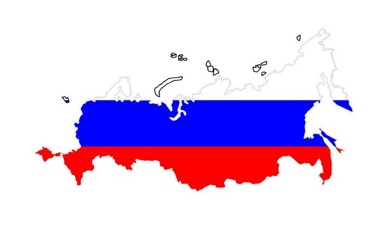 ПОЛИТИЧЕСКАЯПАНОРАМАПолитика, идеология, инсайдИз центров власти2Политические игроки6Партии и общественные движения24Россия и мир (внешняя политика)31Новости из регионов35Весь спектр мненийОбщественное мнение39Авторские материалыИнтервью4252Новости экономики, обществаЭкономика, финансы, фондовые рынкиОбщество5859Полезная информацияВ опыт управленцаСкандалы, слухи, компромат6569Познавательный блокГоризонты познанияАнекдоты, афоризмы, цитаты7379Книга по главам80Бюллетень подготовлен по материалам: общественно-политических журналов («Политический класс», «РБК», «Политический журнал», «Кто есть кто», «Россия-XXI», «Эксперт», «Трибуна», «Секрет фирмы», «Российская Федерация», «Бизнес», «Искусство управления», «Россия в глобальной политике», «Большая политика», «Карьера», «Континент», «Bisnessweek» и другие – всего более 30); электронных версий свыше 40 общероссийских газет и стран ближнего зарубежья; около 90 сайтов Интернет; а также на основе собственных источников информации.